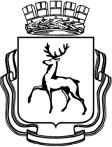 Администрация города Нижнего  НовгородаМуниципальное автономное общеобразовательное учреждениелицей  № 180Анализ воспитательной работы за 2019-2020учебный год.г. Нижний Новгород.Модель воспитательной системы лицея «Лицей – пространство возможностей для всех и для каждого» основана на интеграции урочной и внеурочной деятельности и активном взаимодействии лицея с другими образовательными, научными и культурными учреждениями, общественными организациями и др.Целью воспитательной работы является формирование корпоративной культуры, задающей ценности и нормы поведения всем представителям лицейского сообщества.Система включает в себя отдельные взаимосвязанные программы и проекты, посредством которых реализуется содержание основных направлений воспитательного процесса. Основные виды деятельности, которыми руководствуются дети и взрослые, направлены на актуализацию и поддержку самовыражения учащихся и педагогов.Организация воспитательного процесса в школе основывается на коллективной творческой деятельности педагогов и учащихся, включающей широкую сеть кружков, клубов, секций, совета старшеклассников и пресс-центра. Сюда же относятся накопленные опыт и традиции в формировании потребности у лицеистов здорового образа жизни. ​Цели и задачи стратегии воспитанияНа основе исследования социального заказа была сформирована цель стратегии.Цель: Создание условия для достижения ситуации успеха всех субъектов образования через организацию системообразующей деятельности в различных направленияхНа основе исследований определены социально-педагогические задачи воспитания Задачи:Организовать систему взаимодействия с социальными партнерами;Способствовать развитию основных параметров личностного роста лицеиста (по Степанову);Формировать целостную коммуникативную среду, т.е. пространство продуктивного общения и взаимодействия, объединяющую субъектов образования в ученическом самоуправлении, детском общественном движении, общешкольном родительском комитете, предметных кафедрах лицея;Разработать систему стимулирования и диссеминации достижений каждого субъекта образования лицея в разнообразных формах ;Организовать систему дополнительного образования как одно из условий развития интересов, склонностей, способностей воспитанников.Обеспечить безопасную среду лицея для сохранения и укрепления  здоровья всех субъектов образования, формирование осознанного  и ответственного отношения к своему здоровьюОсуществлять психолого-педагогическое сопровождение обучаюшихся  находящихся в трудной жизненной ситуации.​Ценностно-нормативное регулирование воспитательной деятельности образовательного учреждения.1. Рекомендация о воспитании в духе уважения прав человека и основных свобод (издательство ЮНЕСКО, принята Генеральной конференцией ЮНЕСКО 19.11.1974).2. Международный пакт об экономических, социальных и культурных правах (издательство ЮНЕСКО, принят Генеральной Ассамблеей ООН 16.12.1966).3. Всеобщая декларация прав человека (издательство ЮНЕСКО, принята Генеральной Ассамблеей ООН 10.12.1948).4. Декларация прав ребенка (издательство ЮНЕСКО, принята Генеральной Ассамблеей ООН 20.11.1959).5. Конвенция о правах ребенка (издательство ЮНЕСКО, принята Генеральной Ассамблеей ООН 20.11.1989).6. Декларация принципов терпимости (издательство ЮНЕСКО, принята Генеральной конференцией ЮНЕСКО 16.11.1995 г.).В ч.2 ст.26 Конституции Российской Федерации определено: «Каждый имеет право на пользование родным языком, на свободный выбор языка общения, воспитания, обучения и творчества» [9]. Так же основным законом Российской Федерации определено, что в совместном ведении Российской Федерации и субъектов Российской Федерации находятся общие вопросы воспитания (ч.1, ст.72) однако, непосредственное право воспитывать детей, согласно ч.2 ст.38 имеют только родители (права других субъектов на воспитание детей в Конституции РФ не обозначены).Место и роль воспитательной компоненты образования определены целым рядом федеральных документов, регламентирующих деятельность образовательных организаций:- Федеральный закон «Об образовании в Российской Федерации» (от 29.12.2012 №273-ФЗ);- Федеральный закон «Об основах системы профилактики безнадзорности и правонарушений несовершеннолетних» (от 24.06.1999 №120-ФЗ с изменениями от 07.05.2013 г.);- Федеральный закон «Об основных гарантиях прав ребенка в Российской Федерации» (от 24.07.1998 №124-ФЗ с изменениями от 05.04.2013);- Федеральный закон «О защите детей от информации, причиняющей вред их здоровью и развитию» (от 29.12.2010 №436-ФЗ);- Федеральный закон «О государственной поддержке молодежных и детских общественных объединений» (от 28.06.1995 №98-ФЗ, с изменениями от 05.04.2013);- Указ Президента Российской Федерации «О мерах по реализации государственной политики в области образования и науки» от 7 мая 2012 года № 599;- Указ Президента Российской Федерации «Об объявлении в Российской Федерации Десятилетия детства» от 29 мая 2017 года № 240;- Концепция долгосрочного социально-экономического развития до 2020 года, раздел III «Образование» (одобрена Правительством РФ 1 октября 2008 года, протокол № 36);- Федеральные государственные образовательные стандарты общего образования (ДО, НОО, ООО, С(полное)ОО );– Профессиональный стандарт «Педагог» (педагогическая деятельность в сфере дошкольного, начального общего, основного общего, среднего общего образования) (воспитатель, учитель)»;- Профессиональный стандарт «Специалист в области воспитания»;- Распоряжение Правительства Российской Федерации от 29 мая 2015 г. N 996-р «Стратегия развития воспитания в Российской Федерации на период до 2025 года»;- Государственная программа «Патриотическое воспитание граждан Российской Федерации на 2016-2020 годы», утвержденная постановлением Правительства РФ от 30 декабря 2015 года № 1493.Федеральными государственными образовательными стандартами общего образования (начального общего, основного общего, среднего общего образования) вводится понятие внеурочной деятельности, которая является неотъемлемой частью образовательной деятельности.Письмом Министерства образования и науки Российской Федерации от 18 августа 2017 г. № 09–1672 в образовательные организации направлены «Методические рекомендации по уточнению понятия и содержания внеурочной деятельности в рамках реализации основных общеобразовательных программ, в том числе в части проектной деятельности».Методические рекомендации отражают особенности правового регулирования организации, кадрового и финансового обеспечения внеурочной деятельности, в том числе через сопоставление с соответствующими особенностями реализации дополнительных общеобразовательных программам в целях исключения встречающихся на практике ситуаций неправомерного использования источников финансирования, двойного учета детей в рамках статистического наблюдения, а также варианты реализации внеурочной деятельности, в том числе в сетевой форме.При организации внеурочной деятельности необходимо учитывать Санитарно - гигиенические требования к условиям обучения в образовательных учреждениях (Санитарно-гигиенические правила и нормативы СанПиН 2.4.2.2821-10). В СанПиН указывается, что «основная образовательная программа реализуется через организацию урочной и внеурочной деятельности. Общий объём нагрузки и максимальный объем аудиторной нагрузки на обучающихся не должны превышать указанных требований».Финансовое обеспечение внеурочной деятельности регламентировано приказом Минобрнауки России от 22.09.2015 № 1040 «Об утверждении Общих требований к определению нормативных затрат на оказание государственных (муниципальных) услуг в сфере образования, науки и молодежной политики, применяемых при расчете объема субсидий на финансовое обеспечение выполнения государственного (муниципального) задания на оказание государственных (муниципальных) услуг (выполнения работ) государственным (муниципальным) учреждением».Методическая работа с кадрами:Методическое объединение классных руководителей.Методическое объединение классных руководителей – структурное подразделение внутришкольной  системы управления воспитательным процессом, координирующее научно-методическую и организационную работу классных руководителей классов, в которых учатся и воспитываются учащиеся определенной возрастной группы. В этом учебном году школьное МО классных руководителей  на своих заседаниях рассматривало следующие вопросы:планирование воспитательной работы в соответствии с планом работы школыо работе творческого совета и временных творческих коллективах (в рамках  проведения традиционных творческих дней в школе, КТД)прошло подробное знакомство с документами минобрнауки России, обязательными к исполнению;составлен и одобрен план по проведению профилактических мероприятий в школе от безнадзорности, правонарушений, преступлений, наркомании, токсикомании, употреблению алкогольных напитков, курения и потребления курительных смесей;прошло знакомство с письмами Комитета по образованию Ленинского района о  работе по обеспечению безопасности обучающихся  (приобретение школьниками светоотражающих элементов,  проведение месячника "Железная дорога - зона повышенной опасности"(сентябрь- октябрь), "Дети против огненных забав" (май),  антитеррор, безопасное поведение в сети интернет.Классные руководители были ознакомлены с планом работы ПМПК, утвердили план воспитательной работы и проведение тематических бесед и классных часов в своих классных коллективах;о единых требованиях по ведению документации классных руководителей;о необходимости индивидуального подхода к ребёнку, исходя из его семейных ситуаций;о профилактике эпидемии гриппа и других инфекционных заболеваний;об особенностях работы с детьми девиантного поведения:о борьбе с безнадзорностью, пропусками учебных занятий;об ответственности педагогов за жизнь и здоровье детей во время школьных занятий и каникул;о профилактике детского травматизма и безопасности жизнедеятельности учащихся, как в школе, так и за её пределами;совместно планировалось проведение многих общешкольных воспитательных мероприятий, оценивались и подводились их итоги .           План воспитательной работы  каждого  классного  руководителя составлен по восьми  направлениям:  гражданское воспитание, патриотическое, духовно-нравственное, приобщение детей к культурному наследию, научные знания, физическое воспитание и формирование культуры здоровья,  трудовое воспитание и профессиональное самоопределение и экологическое воспитание. При составлении планов учитывался документ МИНОБРНАУКИ России "О календаре образовательных событий на 2019-20 уч.год ( письмо от 05.06.2019г. ,в котором рекомендуется включить в программы воспитания и социализации образовательные события, приуроченные к государственным и национальным праздникам России, к памятным датам и событиям российской истории и культуры, местным и региональным памятным датам и событиям.) Осуществление этих планов проходило при сотрудничестве классных руководителей с администрацией школы, социально-психологической ,педагогами дополнительного образования, библиотекарем и медицинскими работниками. Результаты этой работы:Число учащихся, принявших активное участие в дне здоровья, было самым большим за последние несколько лет, причём мероприятие прошло без чрезвычайных  происшествий и стало настоящим праздником, в котором были активны не только дети и педагоги, но и родители.Беседы классных руководителей с ребятами по поводу внешнего вида, формы, сменной обуви, дисциплины, контроль за посещаемостью, также дали положительные результаты, и, хотя еще не все ребята соблюдают эти правила, в целом  положение улучшается. Организованно и быстро прошли выборы в классные активы, и ребята регулярно работали в ученическом совете школы. С первых же дней учебного года учащиеся активно включились в школьные спортивные соревнования, в подготовку и проведение таких тематических классных часов и бесед, как беседы о толерантности, готовили творческие работы и мультимедийные иллюстрации по тематике правил дорожного движения, по основам безопасности жизнедеятельности.Беседы и классные часы по теме «Наркостоп» проводились классными руководителями регулярно на протяжении всего учебного года. В этом году они сопровождались еще и показами научных фильмов о воздействии наркотиков, табака и алкоголя на организм человека и о последствиях такого воздействия.Активно прошли на классных родительских собраниях выборы и родительского актива, и членов общешкольного родительского комитета. На этот раз его состав оказался с высокой работоспособностью и продемонстрировал готовность родительской общественности к сотрудничеству со школой.Продуманно и организованно осенью и весной прошли акции под девизом «Чистая школа». Участники имели необходимый инвентарь для работы, санитарно-гигиенические средства, четко соблюдались правила безопасности труда как на уборке внутри школы, так и на пришкольном участке. Ученики в этом учебном году не ограничивались выделенным конкретно каждому классу участком. Опрос по выявлению общественного мнения о работе школы показал, что родительская общественность ставит высокую оценку и не возражает, а, наоборот, поддерживает участие своих детей в общественно полезном труде, которое способствует их социализации и формирует как уважение к труду вообще, так и бережное отношение к окружающей среде, к соблюдению санитарно-гигиенических норм.Всеми классными руководителями регулярно проводились классные родительские собрания, на которых речь шла не только об успеваемости, посещаемости, поведении учащихся, но и осуществлялось педагогическое просвещение родительской общественности по вопросам возрастных психологических особенностей учащихся, по вопросам реформы  российского образования, по технологиям подготовки к ЕГЭ и ГИА. Педагоги знакомили родителей с итогами диагностических работ в форме ЕГЭ, требованиями к поведению учащихся во время итоговой аттестации, обсуждали вопросы профориентации.  Классные руководители проделали огромную работу по подготовке и проведению тематических родительских собраний, жаль, что явка на собрания не 100%-тная в классах. А что касается посещаемости общешкольных родительских собраний, то и здесь процент посещаемости стал гораздо выше по сравнению с прошлым годом. Нам предстоит приложить огромные усилия, чтобы донести до сознания родителей важность этих мероприятий в процессе воспитания детей. Тематика классных родительских собраний в этом году  отличалась большим разнообразием: "Адаптация в пятых  классах", "Мой ребёнок становится трудным",  «Причины и последствия детской агрессии», «Поощрения и наказания детей в семье», "Результативность школьного урока и от чего она зависит". Безопасность    школьников в   сети     интернет", " Свободное время наших  детей", "Психологические особенности подросткового возраста",   "  Выбор дальнейшего пути» и др.По количеству и разнообразию тематических классных часов этот год превзошёл все предыдущие (из отчетов классных руководителей за год):  в начальнй школе у учащихся первой смены они проходили в утренние часы, до уроков. У второй смены в дневные часы, тоже до уроков. Всего прошло около 30 классных часов. Тематика их была самой разнообразной. Так, например, в месячник по безопасности дорожного движения (сентябрь) они были посвящены правилам дорожного движения, безопасному маршруту от дома до школы, светоотражателям. В месячник правовых знаний (октябрь) говорили о правах и обязанностях несовершеннолетних, о борьбе с коррупцией. Месячник «Сын. Отец. Отечество.» (февраль) -это «Уроки мужеств», рассказы о «Героях земли русской», «Беслан. Помним. 15 лет трагедии». Помимо этих тем, классные часы были посвящены здоровью- ««Здоровые зубы и уход за ними», «Разговор о правильном питании», дружбе-«Что значит дружить», «Хороший ли ты друг», «Добрые слова», безопасному интернету, поведению в лицее, правилам пожарной безопасности и т.д.Особое внимание в работе классных руководителей было уделено мероприятиям, посвященным 75-ой годовщине в Великой Отечественной войне. Это участие в городских конкурсах: «Нижний Новгород-город трудовой славы» (написание эссе), «Моя семья в истории Нижнего Новгорода» (сочинение), интерактивный конкурс рисунков «Мы рождены не для войны», всероссийская историческая викторина «Великая Победа». Активно участвовали ребята в акциях «Окна Победы», «Бессмертный полк» онлайн, «Читаем книги о войне». Приурочены к этой теме и классные часы: «Блокадный хлеб», «Дети-герои Великой Отечественной войны», «Труженики тыла. Вклад в Победу.», «Бессмертный полк родственников учащихся 2а класса», «Дорогами Победы», «75 лет великой Победы». В классных коллективах оформлялись «Книги памяти» участников Великой Отечественной войны и тружеников тыла.Всероссийский урок безопасности в сети Интернет, Международный день толерантности, Международный день памяти жертв Холокоста, День космонавтики. Гагаринский урок "Космос - это мы", Всероссийский экологический урок "Год особо охраняемых природных территорий в РФ", Как не потерять себя в мире людей»,«Как быть терпимым»,«Здоровье – твое богатство», «Скажем «нет» вредным привычкам (Табакокурение и алкогольная зависимость)», «Кодекс поведения современного человека»,  «Интернет: за и против», «Я живу в России. Российская символика», Памяти жертвам Беслана, «Вспомним защитников Отечества на поле Куликовом и Бородинском поле», «Я- Гражданин России»,  «Нет плохих народов. Есть плохие люди» (к дню толерантности), Профессии вокруг нас,  Дорога к Великой Победе и многие другие.Первенство по волейболу 8-11 классы в этом учебном году проходило при активном участии детей и болельщиков заняли 1 место в районных соревнованиях, Совет отцов принимал активное участие в соревнованиях. Работа классных руководителей прослеживается и в росте занятости детей в кружках, факультативах и спортивных секциях, росте заинтересованности ребят в здоровом образе жизни.Четко и организовано в школе проводятся учебные эвакуации, дети отлично знают, что конкретно они должны делать во время таких учений.В течение декабря проходила подготовка к новогодним праздникам, в которой принимали участие все классы: Работала мастерская Деда Мороза, старшеклассники оформляли и убирали ёлку и актовый зал, прошли конкурсы рисунков, песен по новогодней тематике. Замечательными были утренники и дискотеки в классах. Слаженно работали классные руководители, педагоги дополнительного образования, участники студий и кружков. Весь школьный коллектив взрослых и детей превратился в одну дружную команду.В апреле стартовала «Вахта памяти», в её рамках проводились во всех классах тематические классные часы, встречи с ветеранами, ребята приводили в порядок обелиск, в начальной школе проходили конкурсы чтецов, конкурсы рисунков, в которых принял участие весь лицей. Дети показали небывалый артистизм, который исходил от них, как следствие патриотической настроенности, чувств глубокого переживания и осознания значимости подвига и победы нашего народа в Великой Отечественной войнеТрадиционно в лицее проходят конкурсы, в которых задействованы все учащиеся начальной школы. В этом году ими стали : III Лицейский интерактивный конкурс «Мой Пушкин», посвященный 220-ой годовщине со дня рождения поэта (2а получил 1место в номинации «Самый активный класс»),конкурс рисунков по правилам дорожного движения «Внимание, дорога»; конкурс поделок из природного материала «Подарки матушки природы»; конкурс рисунков «Мамины глаза»; конкурс ёлочек из альтернативного материала( Фомичёва Василиса(2а) заняла 2место  в районе в номинации «Креативная ёлка»),конкурс чтецов «Вдохновение»(победители в 1в,2б,3б,4а кл. ) и другие.      Учащиеся начальной школы также были активны в конкурсах, которые проходили в районе и в городе. Это: конкурс рисунков «Мир глазами детей» (1б, 1в, 2а,2б, 3а,3б,4а,3в), конкурс кормушек «Синичкин день» (3в,1в, 1б), конкурс елочных игрушек (все классы), интерактивный конкурс «У района-юбилей» (2а,3в), конкурс детского декоративно-прикладного творчества «Пасха Красная»(2а,3в), экологический конкурс «Мир заповедной природы. Керженский заповедник» (2а,3а), конкурс рисунков «Профессия моей мечты»(3в,2а), конференция по духовно-нравственному воспитанию «Поделись своей добротой» (2а,3в) и т.д.    Многие классы в течение года побывали на экскурсиях: в планетарии (все классы), на фабрике ёлочных игрушек «Ариэль» (2а,2в), в музее  пожарной безопасности (2а, 3а,4в),  фабрике мороженого «Колибри»(3в,2б,3б,4б,2в), в музее зодчества на Щелковском хуторе (2в), в военных музеях России в Онлайн-формате (все классы),в школьном  Музее боевой славы(1а,1б,1в); а также посетили театры:  «Вера»(2а,2б), «Преображение»(2а,2в,1в), ТЮЗ(2б,3а,4а), «Зазеркалье»(4в), кукольный театр(2в).   Очень понравилось детям участвовать в массовых праздниках: День лицея, новогоднее представление «Алиса в стране интернет», «Весёлые старты». А как удался «Масленичный разгуляй»! От каждого класса была представлена команда с кричалками, песнями, обрядами, вкусными блинами! Помимо этого, учителя организовывали классные праздники: «Дни именинника» (2а,2б,3в,4а), «Праздник осени» (3а), «День матери» (3б), «Турнир рыцарей» (3а), «Утренник для мам и бабушек» (3а) и другие.Методическое объединение педагогов дополнительного образованияВ современном обществе, где знания, уровень интеллектуального развития человека становится главным стратегическим ресурсом, значительно повышается статус образования, предъявляются новые требования к его уровню и качеству. Это обуславливает необходимость использования компетентностного подхода к формированию целей и оценке достижений учащихся. В методическом объединении работают педагоги разных направленностей. Педагоги в нем занимаются разработкой частной методики по предмету, обсуждением различных приемов, методов, форм, технологий обучения и воспитания по актуальным темам.Целью работы объединения является обеспечение качества дополнительного образования;          -    внедрение инноваций в образовательный процесс;- коллективный поиск и проверка, отработка и внедрение лучших традиционных и новых образцов педагогической деятельности;-  взаимное профессиональное общение, обмен опытом, выработка единых подходов, критериев, норм и требований к оценке результатов образовательной деятельности воспитанника и педагога.ДО в лицее представлено следующими направленностями: художественной, технической, социально-педагогической, естественно-научной, туристско-краеведческой, физкультурно-спортивной.За 2019 – 2020 учебный  год проводились 4 заседания методического объединения педагогов дополнительного образования.Основные вопросы над которыми работало объединение педагогов дополнительного образования в 2019-2020 учебном году:- формирование нормативно – правовой базы, обеспечивающей доступность, качество и эффективность дополнительного образования детей;- деятельность по обеспечению роста информационно – методической культуры и повышения квалификации опытных и начинающих ПДО;- создание благоприятных условий для поддержки и выявления одаренных детей;- создание многообразия видов деятельности, с учетом растущих интересов и потребностей детей и их родителей, популяризация объединений ДО;-дистанционная  работа с детьми. Взаимодействие педагога с детьми в виртуальном пространстве.        Благодаря работе математических кружков “Клуб интеллектуальных игр Радикал» (руководители – Самиленко К.И, Синицына Т.А., Орлова К.А.)и «Заочная школа по математике «От олимпиады до поступления в ВУЗ» (руководитель Левина Наталья Александровна) у учащихся лицея хорошие результаты на различных уровнях олимпиад. Немалую долю в работе клуба занимают математические игры. Они проводятся с целью узнать об уровне подготовки ребят, представить им занимательные задачи для раздумий дома, выявить «проблемные» темы, помогают развить аналитическое мышление, внимание, память, воспитывает у учащихся сознательную дисциплину, способность выражать свою мысль в форме, доступной пониманию товарищей. Игра формирует интерес к математике, развивает кругозор у учащихся. Хорошо поставленная внеклассная работа должна выявить и отобрать самых талантливых и способных, вокруг них надо создать благожелательную атмосферу, оказать им внимание и квалифицированную помощь для участия в школьных, районных и областных олимпиадах. Ребята участвовали в школьном этапе всероссийской олимпиаде школьников по математике и заняли дипломы призеров и победителей:Шмидт Семен ( 1 место), Ладилов Александр (2 место), Новикова Вероника (3 место) стали призёрами Межрегиональной олимпиады БИБН.Главное для ребят: лицейское братство, защита чести лицея и этому помогают традиционные занятия в клубе интеллектуальных игр Радикал.          Для учащихся проект очно – заочная школа «От олимпиады до поступления в ВУЗ» - это систематическая, самостоятельная работа в решении нестандартных задач, участие в школьных, районных, городских олимпиадах, конкурсах, в конференциях Научного общества учащихся разного уровня: Всероссийский уровень - 42 Турнир имени М. В. Ломоносова Российская Академия Наук          МГУ имени М.В. Ломоносова (12 чел.);Городской уровень - Интегрированная олимпиада по математике, информатике, физике. Лицей №82 (Команда – 2 место, Щепалов Н. – диплом 2 степени, Исаев И. – диплом 2 степени);Всероссийская олимпиада школьников по математике (Щепалов Н, 8м – победитель, Исаев И. 7м – призер);Городская олимпиада школьников по математике НИУ «Высшая школа экономики» (Шмидт С. – 8м – почетная грамота);Региональный уровень - Олимпиада по математике «Будущие исследователи – будущее науки» Второй тур;Городской уровень - Олимпиада по математике имени Прохорова на базе лицея №36Участие в III Международный конкурсе «Мириады открытий» проекта «Инфоурок» и Дистанционной олимпиаде по математике «Весна - 2020» проекта «Инфоурок».В учебной и внеурочной деятельности используются информационные технологии с целью развития познавательной активности учащихся: модульные технологии, технология развивающего обучения, проблемное обучение, проектная деятельность, игровые технологии обучения.       Воспитанники объединения туристско – краеведческого направления (руководитель Смирнова Н.Г.) проводят большую исследовательскую и поисковую деятельность. Музей продолжает поддерживать связи с ветеранами Иркутско- Пинской дивизии, советом ветеранов района, ДК им. Чкалова, районным ДКШ. В феврале прошла встреча с  сыном Героя Советского Союза Самочкиным В.А. В июне будет организована поисковая экспедиция в Республику Беларусь  к 75-летию освобождения белорусской земли от немецко-фашистских захватчиков и 75 –летию Великой Победы. Встреча с городским советом ветеранов города Пинска.Обучающиеся  объединения принимали участие в конкурсах различных уровней:Районный конкурс «Нижегородский подвиг в истории Отечества»(2 место);Городской конкурс «Мой Нижний Новгород» - Шмидт С.(6в)-1 место;Районные конкурсы  стационарных или временных выставок «Юные хранители славы Нижегородцев, «Юный экскурсовод» «Я горжусь тобой, Нижний Новгород», номинация «Экскурсии по выставкам о Боевой Славе  нижегордцев «Помним!Чтим!Храним!»,посвященная 75-летию Великой Победы! (1 место)Городские конкурсы стационарных или временных выставок «Юные хранители славы Нижегородцев, «Юный экскурсовод» «Я горжусь тобой, Нижний Новгород», номинация «Экскурсии по выставкам о Боевой Славе  нижегордцев «Помним!Чтим!Храним!»(2 место)Районные конкурсы   «Юный экскурсовод» «История обычных вещей» «Мундир для Героя»(2 место), «Юные хранители Славы Нижегородцев» «Забытые звуки Патефона»(1 место).Обучающиеся объединения «Поиск» достигли следующих личностных результатов  как понимание  исторического, культурного и духовного многообразия мира, уважение к культуре и традициям прошлых поколений нижегородцев и россиян в целом, толерантное отношение к традициям, духовно-нравственным ценностям других народов Нижегородчины и России.В театральной студии «Овация» (руководитель Калинина Елена Аркадьевна) в этом учебном году был сделан акцент на том, что учащиеся 2- 11 классов, а также родители, учителя, выпускники прошлых лет будут вовлечены в творческий процесс. И с этой целью 7 лет подряд  лицедействует театральный проект «Овация», включающий в себя 6 театральных фестиваля, которые проходили в течение всего учебного года. В работе кружка участвуют ребята 5-11 классов, возраст 11-17 лет. Участники театральной студии организовали и провели:- для учащихся 1 классов спектакль «Возвращение бременских музыкантов» (ко Дню Знаний) - для учащихся 1-4 классов спектакль «День чести лицея» и комплексно-ролевая игра для учащихся, посвящённый Дню лицея;-  конкурс эмблем на лучшую символику фестиваля «Поклонимся за тот великий бой»- для учащихся 7 и 8 классов с успехом прошёл театральный фестиваль «Поклонимся за тот великий бой»;- для учащихся 3 и 4 классов театральный фестиваль «Поклонимся за тот великий бой»- для учащихся 5 и 6 классов театральный фестиваль «Поклонимся за тот великий бой»В районном Фестивале-конкурсе «Вся жизнь– театр» ( спектакль «Цунгцванг») ребята заняли 3 место,а Волков К. победил в номинации «Лучшая мужская роль». Так же принимали участие в районном бале старшеклассников «Зимняя сказка», в районном театральном фестивале «Любовь, моя театр» - 3 место.В период дистанционного обучения провели 2 театральных «капустника» под названием «Театральный ФОРД – БАЙЯРД»       Вся информация (фото, видео) за период с сентября  по май 2019-2020 г. обновляется на сайте «Театрального смотрителя».В 2019-2020 учебном году не удалось закончить постановку спектакля «Завтра была война», не выступили на районном конкурсе с литературно-музыкальными композициями о войне, не провели театральный фестиваль «Поклонимся за тот великий бой» для 9-11 классов.Радует, что в этом году были привлечены к постановкам учащиеся 6 класса, они с большим энтузиазмом и творчеством относятся к работе кружка.        Большую концертную деятельность проводят участники хоровых коллективов «Созвездие» и «Мелодия» (руководители Дубровина Л.Д. и Юськаева М.Ш., концертм. – Вакина О.А.).  Хоры – участники  лицейских, районных, городских мероприятий – концерты ко дню учителя, лицеиста, участие в литературной гостиной, ставшими традиционными - праздники ко дню пожилого человека, дню Матери, Международному женскому дню, участие в концерте, посвященному Дню конституции, вручение паспортов, концерт партии «Единая Россия», вручение почетных грамот и встреча с ветеранами в кадетской школе.Хоровой коллектив «Мелодия» стал победителем районного конкурса «Родные напевы». Ансамбль юношей в районном конкурсе «Голос надежды» заняли 1 место.Хоровые  коллективы  принимали участие в областном конкурсе «Грани таланта», посвящённый 75-летию Победы, где вышли в финал.В марте проходил районный конкурс Патриотической песни  «Живи и помни», где ансамбль мальчиков «Созвездие» и ансамбль девушек «Мелодия» стали лауреатами 1 степени. В 4 четверти работа проходила в дистанционном режиме. Педагоги приняли участие в вебинаре на тему «Творческое взаимодействие педагога с детьми в виртуальном пространстве. Дистанционная  работа с коллективом»(14.04.2020). Обучающиеся хоровых коллективов – участники дистанционных и  интерактивных конкурсов: музыкальная акция «Поём тебе, великая Победа», интерактивный конкурс детского творчества "Детства яркая планета", конкурс детского вокального творчества «Волшебная нота», конкурс, посвященный Дню Победы в Великой Отечественной Войне «Хотим под мирным небом жить!»,"Талантико - Международный интернет-конкурс для детей, молодежи и взрослых" Международный интернет- конкурс «Talent-presto» (1 места)          Воспитание духовно-нравственных качеств (христианские добродетели) и нежелание участвовать во зле, воспитание интереса и бережного отношения  к духовным традициям, культуре, истории России. Такие задачи решаются в кружке «Добротолюбие» (руководитель - Ловгонюк Н.М.)Цель работы кружка - это  творческое развитие ребенка на основе знаний об отечественной культуре, истории и православных традиций. На занятиях кружка ребята знакомятся с Библией, историей русского государства, житиями святых, с церковными искусствами, устройством православного храма и правилами поведения в нем, Церковными Таинствами. Ребята подготовили  для начальной школы беседы  о православных праздниках  - «Ожидание Рождества», «Николай Угодник», «Пасха», «Три Спаса». Ребята стали дипломантами Православного Рождественского фестиваля «Вифлеемская звезда» (Молитовское благочиние)          Физкультурно-спортивной направленность в лицее представлена 6 секциями. Это Шахматы, флорбол, мини-футбол, каратэ Вадокай, регби, волейбол. Спортсмены принимали участие в районных соревнованиях по мини-футболу, легкоатлетическому кроссу, эстафетному пробегу, президентских спортивных играх, школьных соревнованиях по волейболу. Ребята объединения «Мини – футбол» стали участниками: Всероссийского турнира «Мини-футбол в школу», районного турнира по мини-футболу (1 место), турнира по мини-футболу на кубок депутата Городской думы И.М.Богданова (участие), так же участвовали в «Футбольном фестивале».Ребята секции КАРАТЭ (Бедин В.А.) - участники и победители Областных, Всероссийских, Международных соревнований. Голубинов Роман, Куприянов Алексей, Носков Артём, Модин Александр, Король Николай, Солуянов Егор, Буров Данила, Чемерицкая Варвара получили юношеский разряд.          Активную работу проводит педагог дополнительного образования Сухова М.А., руководитель кружка «Робототехника», воспитанники этого объединения участвовали в мероприятиях различных уровней, где занимали призовые места и становились победителями. В рамках Международного форума информационных технологий (Нижегородская ярмарка) стали участниками выставки юных изобретателей. Принимали участие в робототехническом марафоне (ЦДТ имени Чкалова), в районной олимпиаде по технологии (мобильная робототехника), соревновании VEX EDR (г. Москва, Экзамен Технолаб). Обучающиеся объединения стали активными участниками МеждународногоКампуса.      Участники объединения «Лицей Медиа» (рук. Сычёв К.П.) освещали все лицейские мероприятия, принимали участие в областных конкурсах – медиаресурсов, фестивале школьных пресс-центров и видеослужб Нижегородской области, в номинации «Видеоролики». В Городских конкурсах школьных СМИ в номинации «Интернет СМИ».            Объединения «Готовимся к школьной олимпиаде по математике» и «Готовимся к школьной олимпиаде по русскому языку» посещают учащиеся 3-4-х классов. Они показали свои знания в интеллектуальных играх по русскому языку, математике, окружающему миру. Участвовали в Олимпиадах и конкурсах различных уровней: Олимпиада «Наше наследие» (школьный,  районный, муниципальный уровень) - дипломы, интернет-олимпиады на платформе Учи.ру (дипломы), Международная онлайн-олимпиада «Фоксфорд» (диплом 1 степени), в конкурсе сочинений «Моя семья в истории Нижнего Новгорода», в районном конкурсе «Поделись своею добротой». Участие в Прохоровской олимпиаде по математике в лицее № 36 (Сивунов В. -1место), в городской интеллектуальной игре Маленький принц в лицее № 8 (командный тур -1место  индивидуальный тур - Сивунов В. – 3 место), в областной Кулибинской конференции  (Шарова Д. - 2место)         В объединении «Здоровье человека и окружающая среда» (руководитель Фалеева И.Е.) сочетаются различные формы работы, направленные на формирование здорового образа жизни, развитие экологической культуры. В течении учебного года учащиеся кружка приняли участие:-в районном фестивале экологических агитбригад «Наш дом – Нижний Новгород»(3 место)- в областном командном экологическом турнире «Моя профессия – эколог»;- в Королевских чтениях (Тихонова Д. – 1 место, Цыганова К. – 3 место);- Всероссийский эко-урок  о байкальской нерпе в рамках проекта  Фонда  «Озеро Байкал»;- Всероссийский экологический конкурс «Зеленая Весна – 2020»           Чемпион мира по шахматам А.Алехин сказал:«Посредством шахмат я воспитал свой характер». Своей задачей руководитель объединения «Шахматы» Александровский В.В., видит  увлечение детей шахматной игрой, чтобы с ее помощью добиться сразу нескольких целей, таких как: развитие в ребятах остроты и скорости мышления и принятия решений, умение выдумывать, фантазировать и творить за доской, способность контролировать свои мысли и чувства, способность терпеть и бороться за победу. Воспитанники объединения приобретают теоретические знания и практические навыки в шахматной игре, осваивают новые виды деятельности (дидактические игры и задания, игровые упражнения, соревнования). Для реализации разработанной программы используются такие формы работы, как теоретические занятия по изучению тактики и стратегии шахмат, проведение шахматно – шашечных турниров, работа на компьютере (при наличии), практические занятия по игре в шахматы и шашки, регулярные проверки знаний, умений и навыков. Игроки активно участвовали и проявили себя на Дне Знаний в лицее. Ребята приняли участие в командном чемпионате нижегородской области по шахматам среди школ на кубок РДШ (Российское Движение Школьников) с выходом на всероссийский уровень в двух возрастных категориях. Соревнование в нашей области проходило в первой половине марта 2020 года по интернету. Ребята  играли турнир по швейцарской системе в 7 туров, каждый на своем компьютере. В старшем турнире участвовало 26 команд, наша команда заняла 3 место. В младшем турнире принимала участие 41 команда со всей области, наша команда заняла 2 место (не хватило 1 очка до Всероссийского уровня).         Второй год лицейскому вокально-инструментальному ансамблю «Акцент» (руководитель – Вакина Ольга Александровна). Ребята с успехом принимают участие во всех лицейских мероприятиях и конкурсах различного уровня:-Международный конкурс инструментального исполнительства «Живая музыка» (Гран при); - Всероссийский конкурс вокально-музыкального исполнительства «Вокализ»;- Всероссийский конкурс МЧС «Звезда спасения»;- Районный конкурс ДЮСКЦ  Юбилейный 75-лет Победы;- Районный конкурс патриотической песни (2 место);- Всероссийский конкурс  «Хотим под мирным небом жить!»(2 место);- Всероссийская онлайн-акция «Летопись сердец»;- Всероссийский конкурс чтецов «Помнит сердце, не забудет никогда» к 75-летию ПОБЕДЫ.          Первый год объединению «3D-Моделирование и Прототипирование»руководитель Воеводин И.Н. На своих занятиях ребята учатся востребованному и очень интересному навыку – владение компьютерной графикой, пользоваться программой КОМПАС, показать принцип работы 3д принтера и как связаны работа в 3д редакторе с реальной жизнью. Ребята приняли участие в Выставке технического творчества - Бугров А.-6в вышел на город.На основе работы методического объединения можно сделать вывод, что проведена работа по выявлению проблем в работе педагогов дополнительного образования; пополнился информационно-методический банк программами, методическим материалом по обучению и воспитанию учащихся в области дополнительного образования. Одно из направлений ДО – это работа с талантливыми и одаренными детьми. Для системы дополнительного образования приоритетным направлением деятельности является работа по созданию условий для выявления интеллектуальной одаренности детей и подростков и ее развитие. Дополнительное образование – составная часть непрерывного образования и естественный партнер образовательной школы, является средством развития личности, ее социальной адаптации.Для выявления и поддержки одаренных подростков, развития их познавательной активности в различных направлениях деятельности методическое объединение педагогов дополнительного образования в 2020 – 2021 учебном году будет работать над проблемой по формированию необходимых условий для личностного развития детей и подростков, развитие мотивации личности к познанию и творчеству; совершенствование условий для поддержки и развития интеллектуально и творчески одаренных детей и подростков посредством углубленного изучения предметов и научно исследовательской деятельности; формирование у школьников активного интереса к естественным, гуманитарным и точным наукам.Для решения данной проблемы необходимо решить следующие задачи:- разработка и внедрение в учебно-воспитательную деятельность ДО образовательные программы, направленные на создание условий для развития личности ребенка, культурного и профессионального самоопределения, творческой самореализации личности ребенка;- создание условий для повышения квалификации педагогов дополнительного образования;-предоставление возможности выбора педагогом содержания, форм и методов работы, способствующих их профессиональному росту;- внедрение в образовательный процесс дополнительного образования проектную и исследовательскую деятельность воспитанников и педагогов;- оперативное информирование членов творческого коллектива о новых педагогических идеях и технологиях работы с одаренными детьми посредством различных активных и пассивных форм;-создание социально-педагогических условий, способствующих развитию одаренных подростков, их профессиональному и личностному самоопределению;-содействовать развитию у подростков интереса к самостоятельной творческой деятельности с учетом индивидуальных особенностей и склонностей;- приобщать учащихся к самостоятельной творческой и исследовательской деятельности, к новым знаниям, одновременно расширяя их кругозор;-культурная и рациональная организация свободного времени учащихся.Комплектование:Задачи социального педагога и пути реализации:-  Своевременное выявление детей, оказавшихся в трудной жизненной ситуации, их социально-педагогическая поддержка.-  Оказание помощи семьям в развитии их воспитательных возможностей.- Воспитание чувства ответственности у лицеиста за свои поступки, уважения к закону.-  Анализ источников и причин социальной дезадаптации учащихся.-  Включение всех учащихся в социально полезную деятельность в соответствии с их   потребностями, интересами и возможностями. - Защита и охрана прав детей во взаимодействии с представителями различных социальных институтов:	с другими образовательными учреждениями;	с учреждениями государственного обеспечения;	с Комиссией по делам несовершеннолетних и защите их прав;	с Подразделением по делам несовершеннолетних ОП №3;	с УКОН ГУ МВД России по Нижегородской области;	с Учреждением здравоохранения ГБУЗ НО «НОНД» ДОП №1 подростковое;	с общественными организациями.Для реализации поставленных задач в  течение 2018-2019 учебного года социально-педагогическая работа строилась по следующим направлениям:  -  социально-педагогическое исследование с целью выявления   социальных   и личностных проблем учащихся;  - социально-педагогическая защита прав ребёнка; - обеспечение социально-педагогической поддержки семьи в    формировании личности лицеиста;- социально-педагогическое консультирование;- социально-педагогическая профилактика;- организационно – методическая деятельностьСоциально-педагогическое исследование  начиналось с составления социальных паспортов классов и в конечном итоге – составление социального паспорта обучающихся Учреждения. В течение сентября социальным педагогом совместно с классными руководителями проводился сбор информации о социальном статусе семей, уровне образования родителей, наличии в семьях детей-инвалидов, родителей-инвалидов, количестве многодетных семей, учащихся, находящихся под опекой и т.д. Особое внимание уделялось вновь сформированным классам: первым и пятым. Всеми классными руководителями был составлен социальный паспорт класса. В результате обобщающей работы был составлен общий паспорт учреждения.Социальный паспорт учреждения 2018-2019 учебный годОбразовательный уровень родителейК концу учебного года данные были скорректированы, так как изменилось количество учащихся-инвалидов (10) и опекаемых (4).В результате проведённой работы совместно с классными руководителями были выявлены семьи, находящиеся в группе «социального риска» (многодетные, неполные, родители-инвалиды, малообеспеченные, опекунские). В течение учебного года банк данных корректировался, проводился постоянный мониторинг социального статуса учащихся и их семей. По состоянию  на 01.09.2019 в лицее 71  учащихся из многодетных семей. По сравнению с прошлым годом увеличилось  количество на 5 человек учащихся из неполных семей - 97 учащихся воспитываются одним родителем, в девяти   семьях один из родителей - инвалид,  в  семье учащегося 5а класса  Назолина Вячеслава оба родители являются инвалидами.   На начало учебного года по справкам из Управления социальной защиты населения было обеспечено льготным питанием 93 учащихся.  Десять учащихся  нашего лицея являются инвалидами. Все учащиеся этой категории обучаются в общем порядке, посещают занятия в лицее. По заявлениям родителей дети обеспечены льготным питанием.В результате проведённой работы совместно с классными руководителями были выявлены семьи, находящиеся в группе «социального риска» (многодетные, неполные, родители-инвалиды, малообеспеченные, опекунские). В течение учебного года банк данных корректировался, проводился постоянный мониторинг социального статуса учащихся и их семей. По состоянию  на 01.09.2019  в лицее 71  учащихся из многодетных семей. По сравнению с прошлым годом увеличилось  количество на 5 человек учащихся из неполных семей - 97 учащихся воспитываются одним родителем, в девяти   семьях один из родителей - инвалид,  в  семье учащегоих 6а класса  Назолина Вячеслава и Москаевой Анастасии  оба родители являются инвалидами.   На начало учебного года по справкам из Управления социальной защиты населения было обеспечено льготным питанием 93 учащихся.   Восемь учащихся  нашего лицея являются инвалидами. Это Соколова Виктория (2а), Выговский Ярослав  (3в), Пшениснова Вера  (3в), Спирин Ярослав (6б), Родионова Дарья (8м), Овчарова Мария (9м) Слесарева Елизавета (9м),   Щербакова Мария (10б). Все учащиеся этой категории обучаются в общем порядке, посещают занятия в лицее. По заявлениям родителей Соколова Виктория, Выговский Ярослав, Пшениснова Вера, Спирин Ярослав, Родионова Дарья, Овчарова Мария,, Слесарева Елизавета обеспечены льготным питанием.На начало учебного года в лицее обучалось  трое опекаемых детей и один ребенок из приемной семьи. Неблагополучные семьи не выявлены. На 2018-2019 учебный год  социальным педагогом поставлены следующие Задачи на 2020-2021 учебный год:- продолжить работу с детьми из социально-незащищённых семей в тесном контакте со       всеми учебно-воспитательными структурами лицея;- вовлекать родителей данной категории в общественную жизнь Учреждения.Социально-педагогическая защита прав ребёнкаНа начало 2019-2020 учебного года в лицее обучалось  трое опекаемых детей и один ребенок из приемной семьи.  Опекаемые:  Полыскалов Даниил учащийся 5б класса, Капустина Надежда учащаяся 6в класса, Троянкин Даниил учащийся 7б класса. Буров Данила учащийся 7м класса – находится в приемной семье. На протяжении нескольких лет приемная семья, воспитывающая Бурова Даниила принимает участие в районном конкурсе приемных семей, семья была отмечена грамотами и ценными подарками, в качестве поощрения Данила провел лагерную смену в «Артеке»По вопросам работы с опекаемыми и их законными представителями ведется тесное сотрудничество с органами опеки. Социальным педагогом вместе с классными руководителями осуществлялся постоянный контроль учебной и внеурочной деятельности (все учащиеся нашего Учреждения успевают в учёбе и посещают кружки и секции по интересам).  Также контроль осуществлялся над  выполнением опекунами своих обязанностей, в результате которого можно сделать вывод, что  опекуны и попечители добросовестно выполняют свои обязанности. Социальным педагогом оказывалась помощь опекуну или попечителю в составлении отчёта о хранении, использовании имущества несовершеннолетнего подопечного и об управлении таким имуществом;По всем возникающим вопросам опекунам и попечителям оказывалась необходимая консультативная помощь.Вывод: в течение года опекаемым детям  и их опекунам уделялось достаточно внимания и заботы для того, чтобы они чувствовали себя уверенно в современном обществе.Задачи на 2020-2021 учебный год: продолжить работу с опекаемыми детьми и детьми из приемных семей в тесном контакте коллектива лицея и опекунами и приемными родителями по вопросам воспитания детей и адаптации их в современном мире.Социально-педагогическая поддержка семьиВ Учреждении создан банк данных по многодетным семьям, неполным, опекунским, малообеспеченным, неблагополучным. Для этой категории семей проводилась консультационная помощь социального педагога. Родителям и законным представителям ребенка разъяснялись их права, обязанности, в случае необходимости подключались специалисты-психологи «ЦРК «Исток»В лицее на начало 2019-2020 года  неблагополучных семей выявлено не было.Вывод: в Учреждении проводилась  и проводится  профилактическая работа с семьями. Задачи на 2020-2021 учебный год:  -  продолжить работу по выявлению неблагополучных семей; - обеспечить постоянное социально-педагогическое сопровождение детей из семей данной категорииСоциально-педагогическое консультированиеВ течение учебного года были проведены консультации законным представителям   учащихся: Капустиной Надежды (6в),  Полыскалова Даниила (5б), Троянкина Даниила (7б), Бурова Даниила (7м) – опекаемые. Ворониной Виктории (8б) , Зарубина Матвея (8в), Паранькина Александра(7б), Свиридова Артема (8б), Желудковой Екатерины (8б), Баландиной Натальи (8б(, Мироненко Анастасии (8б) , Голицыной Елизавете (8б)–учащиеся, состоящие на различных видах педагогического учета. Клдассному руководителю 8б класса Самиленко Кристине Игоревне была оказана консультативная и методическая помощь.  Консультативная помощь оказывалась родителям и законным представителям учащихся –инвалидов Соколовой Виктории (2а), Выговского Ярослава  (3в), Пшенисновой Веры  (3в), Спирина Ярослава (6б), Родионовой Дарьи (8м), Овчаровой Марии (9м) Слесаревой Елизаветы (9м) Щербаковой Марии (10б) . Регулярно информировался педагогический коллектив по вопросам социально-педагогической помощи детям, ознакомление с документами по вопросам соц. защиты.Социально-педагогическая профилактикаПрофилактическая работа МАОУ лицея № 180 осуществляется по программе профилактики безнадзорности и правонарушений «Подросток». Для реализации программы осуществляется сотрудничество с социальными партнерами: ОДН ОП №3, КДН и ЗП при администрации Ленинского района города Нижнего Новгорода, областного центра «Дети против наркотиков», ГБУЗ НО «Нижегородский  областной наркологический диспансер» ПДО Ленинского района, ЦРК «Исток», библиотеки им. Комарова, ГБДД. Информация об общешкольных мероприятиях освещается в выпусках лицейского телевидения, на сайте лицея.В рамках профилактической работы были запланированы и проводились мероприятия, направленные на защиту прав несовершеннолетних обучающихся от преступных посягательств, вовлечения в антиобщественную деятельность, употребления и наркотиков, влияния криминальных субкультур, а также информации, наносящей ущерб жизни и здоровью обучающихся. В 2010-2020 учебном году  в рамках профилактической работы проводились анонимные добровольные социально- психологические тестирования с целью выявления учащихся «группы риска». Для профилактики правонарушений на микроучастке была организована работа родительского патруля. Родительским патрулем и педагогическим коллективом проводилась работа по выявлению скрытой рекламы миксов, спайсов, солей и т.д. Отчеты о проделанной работе своевременно предоставлялись в РУО Ленинского района.На конец учебного 2019-2020 года На учете в КДН ЗП и ОДН ОП №3 состоит один  учащийся лицея: Вдовин Иван (11м) административное правонарушениеСоциальный педагог работала в тесном контакте с инспектором ОДН Хизриевой И.Н., присутствовала на заседании комиссии КДН и ЗП, как представитель лицея.В течение 2019-2020 уч.г.  проведено восемь Советов по профилактике правонарушений. На них поднимались следующие вопросы: рассмотрение информации о состоянии преступности и правонарушений несовершеннолетних в районе; ознакомление с планом работы «Родительского патруля» на 2019-2020 учебный год, работа классных руководителей 7– х классов над выполнением Закона РФ №120 «Об основах системы профилактики безнадзорности и правонарушений несовершеннолетних», об организации работы Учреждения в каникулярное время,   отчёт о работе с опекаемыми (подопечными) детьми; о совместной работе ОДН ОП №3 по профилактике правонарушений несовершеннолетних; об организации летнего отдыха и труда учащихся; анализ состояния воспитательной и профилактической работы, направленной на предупреждение правонарушений и преступности среди обучающихся. Предметом рассмотрения на заседаниях были следующие вопросы: посещаемость и успеваемость учащихся, конфликтные ситуации между учащимися (драки) и мелкие правонарушения. В результате проведенной работы с учащимися и их родителями наблюдается положительная динамика.В течение учебного года проводилась профилактическая работа, направленная на повышение уровня правовой грамотности среди учащихся. Были проведены часы общения с учащимися 5-х, 6-х, 7-х, 8-х, 9-х, 10-х классов на тему «Подросток и закон».По плану работы лицея в октябре и апреле проходил месячник безопасности и правовых знаний. В рамках месячника по правовым знаниям было проведено профилактическое мероприятие – Круглый стол «Я выбираю жизнь», к проведению которого быи привлечены специалисты – психологи ЦРК «Исток» и представитель Нижегородской Епархии благочинный Молитовского прихода отец Аркадий.Были запланированы и проведены следующие мероприятия: совместно с инспектором ОДН ОП №3 Хизриевой И.Н. Беседа по профилактике правонарушений в 5а, 6 б, 6г, 9а, 9б, 9м, классах.Информационно - Оформления стенда «Детский телефон доверия», Упражнение Джеффа «Мы можем быть самостоятельными, Беседа с учащимися о службе Детского телефона доверия, беседа-тренинг «Время быть услышанным» (6г, 6а, 6б, 6в)» Правила поведения в лицее» (5а), пятиминутки по безопасности дорожного движения (с 1 по 4 класс)Было проведены  мероприятия, посвященные Международному дню Детского телефона доверия и Единому дню иммунизации.В течении учебного года регулярно обновлялась информация на стенде «Островок безопасности»Одной из приоритетных задач была профилактическая работа по безопасности детей в интернет-пространстве. В связи с появлением в интернете социальных групп, имеющих целью вовлечение детей в сообщества с ассоциальной и суицидальной направленностью, в лицее был проведен  цикл родительских собраний «Информационная безопасность детей» - «Профилактика асоциального поведения учащихся» для учащихся 5-11 классов. Велась точечная работа по выявлению детей, участвующих в таких группах, как  «Синий кит» и им подобных. Проверялась информация, поступающая от родителей учащихся, самих учащихся, инспектора ОДН и специалистов КДН и ЗП. Вывод: в течение года работа по профилактике правонарушений и преступлений с обучающимися в лицее велась систематически.Задачи на 2020-2021 учебный год: -  продолжить профилактическую работу с учащимися, имеющих проблемы с посещаемостью и успеваемостью - продолжить профилактическую работу по формированию здорового образа жизни; -  продолжить профилактическую работу по вопросам правовых знаний учащихся В лицее на начало 2019-2020 года неблагополучных семей выявлено не было.Вывод: в Учреждении проводилась и проводится  профилактическая работа с семьями. Задачи на 2019-2020 учебный год:  -  продолжить работу по выявлению неблагополучных семей; - обеспечить постоянное социально-педагогическое сопровождение детей из семей данной категорииСведения о состоянии здоровьяГруппы здоровья учащихся МАОУ лицея №180Физкультурные группы учащихся МАОУлицея№180Заболеваемость учащихся МАОУ лицея №180Анализ кадрового состава, осуществляющего воспитательную работуВ 2019-2020 учебном году воспитательную работу в 33 классах лицея организовывали 33 классных руководителя. Координировали воспитательную работу в классах методические объединения классных руководителей (председатели-1-4 классы Недзюк О.А., 5-8 классы Новожилова Л.А., 9-11 классы КалининаЕ.А..). Цель работы МО классных руководителей – совершенствование форм и методов воспитания через повышение мастерства классного руководителя. Вся воспитательная работа лицея строится на принципах, заложенных в Уставе, на основе личностно-ориентированного подхода.Деятельность классного руководителя является важнейшим звеном в воспитательной работе лицея. Планирование работы классных руководителей по воспитанию учащихся соответствует современным требованиям.В течение учебного года классные руководители являются творцами интересных дел для детей и разнообразных форм работы, организовывают повседневную жизнь и деятельность учащихся своего класса.Воспитательную работу проводили : педагог-психолог Кукушкина Д.А., социальный педагог Ремизова Е.В., старшая вожатая Кокина А.Е.,вожатый Долбунов Д.А., вожатая Крайнова Д.Б., педагог организатор Сычев К.П.В лицее работает 29 педагогов дополнительного образования. Из них имеют: -  высшее образование 28 человек, средне-специальное – 1 человек.Дополнительное образование.Дополнительное образование  в лицее представлено следующими направленностями: художественной, технической,социально-педагогической, естественно-научной, туристско-краеведческой, физкультурно-спортивной.Кружки и объединения посещало 862 учащихся 5 объединения художественной направленности – 365 уч.-42,3%1 объединений социально-педагогической направленности – 16 уч.-1.8%16 объединений технической направленности – 215 уч.-25%1 объединение туристско-краеведческое направленности – 30 уч.-3.5%6 объединений физкультурно-спортивной направленности – 220 уч.-25.5%1 объединений естественно-научной направленности – 16 уч.-1.8%100% лицеистов охвачены дополнительным образованием, посещают кружки и спортивные секции, организованные на базе лицея.Результаты  участия в конкурсах и фестивалях в 2019 -2020 учебном годуУченическое самоуправление.В школе на протяжении многих лет идет работа по развитию ученического самоуправления. В 2019-2020 учебном году в МАОУ лицей №180 работу ведет обновленный состав Совета старшеклассников. Председателем Совета, была избрана  учащаяся 10м класса – Филинова Ксения.Совместно с вожатой Александрой Кокиной с учетом плана воспитательной работы школы был составлен план работы Совета старшеклассников.В течение года  регулярно проводятся заседания органа ученического самоуправления, где рассматривается план работы, ведется подготовка различных мероприятий, заслушиваются отчеты о проделанной работе.Задачами деятельности школьного самоуправления являются:- формирование активной преобразующей гражданской позиции школьников;- усвоение личностью социальных норм через участие в общественной жизни школы;- содействие становлению сплоченного коллектива как действенного средства воспитания учащихся;- формирование у каждого из учеников сознательного, ответственного отношения к своим правам и обязанностям.- обучение новым навыкам с помощью перекрестного синергетического моделирования в рамках обмена опытом между отделами Совета.
Совет старшеклассников включает в себя несколько отделов:
- Культурно-массовый отдел (организация мероприятий, написание сценариев, проведение флешмобов, обучение по данным направлениям)- Технический отдел (Работа с аппаратурой (звук, свет, трансляции), работа с инвентарем для спортивных мероприятий, подготовка эстафет и военных игр, обучение по данным направлениям)- Творческий отдел (оформление помещений, грим, декорации, грамоты/дипломы, обучение по данным направлениям)- Отдел по связям с общественностью (Анонсы мероприятий и отчеты по мероприятиям в соц.сетях, налаживание взаимодействия меду отделами, взаимодействие с классными коллективами, педагогическим составом, обучение по данным направлениям)

В своей работе активисты стараются затронуть все направления работы школы.Самоуправление учащихся – это самостоятельность в проявлении инициативы, принятии решения и его реализации в интересах коллектива и организации.Условиями сближения коллектива учителей и учеников является совместное участие в коллективной деятельности, высокая степень единства.Совет старшеклассников помогает в организации дежурства, следит за порядком и дисциплиной учащихся, за внешним видом.Совет старшеклассников помогает организовать веселые старты, соревнования, эстафеты, мероприятия. Ведь здоровый образ жизни в наше время – это очень важно.Участвуя в объединениях по интересам и в органах самоуправления, ребята учатся таким необходимым в жизни человека качествам, как умение принимать решения, взаимодействовать с товарищами, командовать и подчиняться, помогать другим осуществлять их предложения и привлекать к осуществлению собственных решений. Эмоциональные переживания, вызванные участием в общем деле, дают возможность с ранних лет ощутить себя гражданином своей страны, патриотом, человеком долга, совести и чести.За последний год выросли активность и интерес учащихся к различным творческим делам. Они сами проявляют инициативу, участвуют в составлении собственных сценариев.Ученическое самоуправление обеспечивает участие всех школьников в управлении делами коллектива своего класса и школы, помогает руководству школы, педколлективу в осуществлении поставленных организаторских и воспитательных задач.Такая система самоуправления в школе повышает уровень воспитательной работы.
       В 2019-2020 учебном году по Положению о совете старшеклассников в сентябре среди 9-11 классов был избран Совет старшеклассников «Альянс» в количестве 15 учащихся. Председателем Совета старшеклассников избрана учащаяся 10м класса – Филинова Ксения.В осенние каникулы Совет старшеклассников приняли активное участие в проведении образовательной смены «Кампус молодежных инноваций», который проходил на базе лицея №180, в качестве помощников вожатых отрядов.В канун Новогодних праздников Советом старшеклассников были организованы новогодние утренники для дошкольников и учеников 1-4 класса. Также участники совета составили основной состав артистов.Впервые в лицее прошло мероприятие «Звездопад талантов 2019», который также был организован Советом старшеклассников. Мероприятие было приурочено к памятными событиям и юбилеям, прошедшим в 2019 году. Ребята творчески подошли к составлению сценария, подбору номеров и декораций.В период новогодних праздников Советом старшеклассников были проведены традиционные сборы актива для учащихся 5-11 классов. Благодаря креативности ребят и наставлениям опытных педагогов даже традиционное мероприятие получило новый формат проведения.В феврале 2020 года у Совета старшеклассников появилась новая цель – создать новое, масштабное и интересное мероприятие, приуроченное ко Дню защитника отечества. Дать возможность юношам лицея проявить себя на сцене, показать свои отличительные качества, интеллект и креативность. Таким мероприятием стал конкурс «Мистер лицея 2020», с организацией и проведением которого, ребята справились на отлично, отвечая всем поставленным целям и ожиданиям.Концерт, приуроченный к Международному женскому дню, был организован при поддержке Совета старшеклассников «Альянс». Ребята занимались оформлением зала, сценарием и музыкальным сопровождением. Также ребята организовали утреннюю встречу и поздравление учителей.Помимо мероприятий, организованных самими участниками «Альянса», ребята оказывали помощь в проведении мероприятий, организованных детским объединением «Вертикаль»:Встреча и поздравление учителей на День учителяНовогоднее СТАР-ШОУПразднование Дня Святого ВалентинаМасленичный разгуляйТакже участники Совета старшеклассников стали участниками множества акций в течение учебного года: Дети детям, чистая книга, окна Победы и др.Представители Совета старшеклассников приняли участие в районной школе актива, также посетили районный молодежный форум «Голос молодых», стали участниками районного балла «Зимняя сказка», выступили группой поддержки школьной команды КВН и т.д.Отчет о проведении мероприятийсоветом обучающихся «Альянс»Таким образом, совет обучающихся «Альянс» по итогам 2019-2020 года полностью оправдал оказанное доверие со стороны администрации лицея. Своевременно были выполнены все поставленные задачи, благодаря регулярным сборам, каждый из которых был тщательно запротоколирован.Структура разделения совета на отделы также помогает эффективной работе учеников, при подготовке к мероприятию все задачи грамотно распределены между отделами, что способствует четкой и слаженной работе.Распределение учеников по отделам, задачи отдела в 2019-2020 учебном году: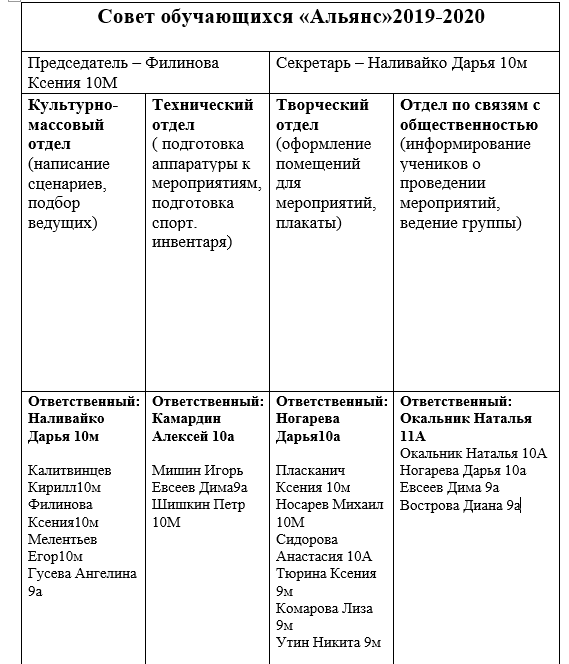 Были проведены как  традиционные мероприятия, так и совет получил возможность организовать мероприятия нового для лицея формата.Процентное соотношение вовлеченности участников совета обучающихся:Таким образом, по результатам обратной связи мероприятия нового формата увеличивают процент вовлеченности участников совета обучающихся «Альянс». По словам ребят, они получили возможность постепенно уйти от классических взглядов проведения того или иного мероприятия, сделать шаг навстречу новому инновационному будущему.Перспективы на 2020-2021 учебный годНа основе результатов анкет, которые проходили участники Совета старшеклассников «Альянс», сделаны выводы и разработаны следующие перспективы:Табличный конспект при подготовке мероприятияЧеткое закрепление ответственных за определенной задачейУстановление строгих сроков выполнения заданийОбязательное получение письменной обратной связи, на основе проведенного конкурса/мероприятияСтрогий учет посещаемости собранийТакже в новом учебном году уделяем внимание ошибкам предыдущего года на примере мероприятий:Волонтерское объединение «Горящие сердца» за 2019-2020Состав волонтерского отряда составляет 10 учащихся из 5-11 классов.           Целью работы волонтерского отряда:Повышение эффективности профилактической и шефской деятельности по всем направлениям работы волонтерского движенияЗадачи:Организация инновационной деятельности;Реализация плана совместной работы с Центром эстетического воспитания детей;Координация и системный подход в организации профилактической просветительской деятельности всех социальных партнёров, работающих с детьми и подростками;Организация и проведение муниципальных мероприятий с участием детей, попавших в трудную, жизненную ситуацию и участием волонтёров образовательного учреждения;Проведение просветительской работы по профилактике социально- значимых заболеваний.Для реализации данной цели и задач были использованы различные формы работы с волонтерами: акции «Дети детям», «Помоги другу», «Чистая книга», «Окна победы», «Окна России». За 2019-2020 учебный год реализованы проекты «Молодой Нижний», «Здоровый образ жизни – путь к успеху», «Победа – одна на всех», «Добро не уходит на каникулы».В рамках целевой, образовательной программы «Как создать устойчивый добровольческий проект» после учебы сертификаты получили 5 человек.Профилактическая, просветительская деятельность проходила в форме классных часов, бесед, родительских собраний, акций, распространение печатных изданий. Выполнение работы волонтеры фиксировали в фотоотчетах, информация на сайте школы.Отчет по мероприятиям 2019-2020 учебного годаВолонтерского объединения «Горящие сердца»Статистика вовлеченности участниковволонтерского объединения «Горящие сердца»Таким образом, на основе обратной связи от участников волонтерского объединения «Горящие сердца», можно заметить, что участников более мотивирую проекты, направленные не только на помощь нуждающимся, но и на развитие их личностных качеств, повышение потенциала. Большую инициативу вызывают проекты, включающие в себя прохождение курсов или обучений, дает возможность творческой реализации. Участниками объединения были получены сертификаты по итогам прохождения курса «Как создать устойчивый добровольческий проект».Выводы и рекомендации: Цели и задачи, поставленные на учебный год, волонтеры отряда «Горящие сердца» выполнили.  Реализованы все   социально-значимые проекты, актуальны были все выполненные акции. Эта форма деятельности интересна волонтерам. Традиционна волонтерами оказана помощь ветеранам войны и труженикам тыла, детям из детских домов. Отряд участвовал во всех муниципальных мероприятиях. Замечания: не во всех мероприятиях участвовал весь состав отряда, некоторые ребята оказались пассивными волонтерами.Анализ деятельности ДОО «Вертикаль» за 2019-2020Детское объединение вертикаль на 2019-2020 год насчитывает 27 членов из 5-8классов.Основными целями и задачами  работы детской организации было:           Организация общественной деятельности учащихся 5-8 классов МАОУ лицей №180 на принципах самореализации и саморазвития личности.          Задачами организации «Вертикаль» являются:- создание необходимых условий для всестороннего развития личности и творческой самореализации детей и подростков в соответствии с их потребностями;- формирование гражданско-патриотического сознания, развитие чувства сопричастности к судьбам отечества, нравственных позиций.Для реализации целей и задач школьная детская организация «Вертикаль»:- определяет основные направления деятельности;- организует проведение конкурсов, фестивалей, акций, социально-значимых проектов в рамках программы деятельности;- формирует информационное поле для активизации деятельностиНаходясь в детской организации, учащиеся имеют возможность для развития индивидуальных особенностей и для самовыражения. В деятельности органов ученического самоуправления реализуется личностно - ориентированный подход.«Вертикаль» организовала работу следующих отделов: 
- Культурно-массовый отдел (организация мероприятий, написание сценариев, проведение флешмобов, обучение по данным направлениям)- Технический отдел (Работа с аппаратурой (звук, свет, трансляции), работа с инвентарем для спортивных мероприятий, подготовка эстафет и военных игр, обучение по данным направлениям)- Творческий отдел (оформление помещений, грим, декорации, грамоты/дипломы, обучение по данным направлениям)- Отдел по связям с общественностью (Анонсы мероприятий и отчеты по мероприятиям в соц.сетях, налаживание взаимодействия меду отделами, взаимодействие с классными коллективами, педагогическим составом, обучение по данным направлениям)

В начале сентября был составлен и утвержден план работы органов самоуправления, который предусматривал проведение традиционных школьных  мероприятий (см. таблицу Отчет по мероприятиям).

«Вертикаль» регулярно собираются на свои заседания, на них обсуждаются текущие вопросы, планируются дела. Деятельность органов самоуправления отражается на рабочем стенде.Аспекты деятельности, требующие более тщательной проработки:- Методот.база требует расширения и более глубокого аспекта изучения воспитательного процесса данной возрастной категории;- Необходимо проводить больше мастер-классов по профильным направлениям отделов ДОО;- Не все классы имеют своих представителей в «Вертикаль», что не позволяет в полной мере реализовать цели и задачи;- Необходимо создать мотивационную цель – членство, в дальнейшем, в Совете старшеклассников;- Необходима более тщательная тактическая работа по плану мероприятий (см. таблицу Перспективы развития детского объединения «Вертикаль»)

          Анализируя результаты работы детской организации, можно сделать вывод, что хоть над многим ещё нужно поработать, но в целом детская организация выполняет поставленную перед ней цель. Всё больше ребят проявляют заинтересованность, инициативу при подготовке к мероприятиям, проводимым в школе и детской организации. Те ребята, которые берутся за реализацию какого-либо дела, относятся к этому с максимальной долей ответственности, прилагая все усилия для достижения положительного результата, радуясь успехам и искренне переживая неудачи.Основные задачи, поставленные на данный учебный год, реализованы, работу детской организации «Вертикаль» в целом можно считать удовлетворительной.Хронология работы ДОО «Вертикаль» за 2019-2020 годВ сентябре прошли выборы в Совет детского объединения «Вертикаль» (5-8 классы) Председателем Совета избрана ученица 8м класса – Суворова Алена.В 2019-2020 учебном году детское объединение «Вертикаль» впервые получило возможность самостоятельно организовывать мероприятия при поддержке Совета старшеклассников «Альянс».В начале учебного года была организована «Своя игра» по ПДД для учащихся 5 классов в рамках недели безопасности.На День учителя детское объединение организовало утреннюю встречу учителей и живой коридор. Оказывали помощь Совету старшеклассников при планировании и организации праздничного концерта.Также члены объединения вошли в состав актеров новогоднего утренника, оказали помощь по выполнению декораций и оформлению актового зала.Автором самого масштабного и веселого мероприятия этого учебного года стало детское объединение «Вертикаль», этим мероприятием стало Новогоднее Стар-шоу. Ребята полностью продумали программу мероприятия, разработали интерактивные конкурсы и зажигательные флеш-мобы. В силу возраста участников объединения для технической помощи был привлечен Совет старшеклассников «Альянс».29 февраля 2020 года, в последний зимний день, детским объединением «Вертикаль» был проведен «Масленичный разгуляй» для учеников 1-5 класса и их родителей. Мероприятие получилось веселым и позитивным, подарило участникам и организаторам огромное количество положительных эмоций.Кроме организации мероприятий детское объединение «Вертикаль» регулярно осуществляло помощь Совету старшеклассников «Альянс», например, участники объединения поздравляли учителей с Международным детским днем, помогали в изготовлении декораций, организовали новогоднюю почту, встречу на День Святого Валентина и т.д.Многие участники детского объединения «Вертикаль» вошли в состав объединения ЮИД, принимали участия в районных и городских акциях: «Дети детям», «Чистая книга», «Помоги другу» и др.Отчет по мероприятиям 2019-2020 учебного годаДетское объединение «Вертикаль»Статистика вовлеченности участниковдетского объединения «Вертикаль»Таким образом, учитывая результаты обратной связи с участниками детского объединения «Вертикаль», можно сделать вывод, что мероприятие, организованное непосредственно объединением, вызывают у ребят больший интерес, побуждают их к честной и добросовестной работе, объединяют их как единую команду, нежели мероприятия, в которых «Вертикаль» осуществляет помощь.Перспективы развития детского объединения «Вертикаль»на 2020-2021 учебный годДелая вывод на основе неудач, сложившихся в учебном году, в детском объединении предусмотрены следующие перспективы:Более четкое разделение на отделы для конкретного выполнения задач по секторам.Контроль посещаемости собраний, выстраивание рейтинга активности.Детальный стендовый отчет по мероприятию, получение обратной связи от каждого участника.Также детское объединение оставляет за собой возможность организации следующих мероприятий: (возможны изменения)Детское объединение  «Почемучки» (2-4 классы)Цель объединения- создание воспитательного пространства, организованного для включения обучающихся с 7 до 10-летнего возрастав социально-значимую, творчески развивающую деятельность.Для достижения цели ДО ставит перед собой следующие задачи:-способствовать нравственному и духовному становлению детей;-формировать социальный опыт детей;-осуществлять взаимодействие с государственными и другими социальными институтами общества;-осуществлять волонтёрскую деятельность.Планы работы ДО «Почемучки» на 2019-2020 учебный год.Сентябрь: Первый месяц учебного года у ДО «Почемучки» прошел в форме ПДД. Ребята рисовали рисунки на эту тематику, тем самым предотвращая риск возникновения ЧП. Октябрь: Второй месяц учебного года ДО «Почемучки» посвятили работе на тему: «Животные». Проходил конкурс «Неделя защиты животных», Акция «Животные Красной Книги», также ребята делали скворечники.Ноябрь: Третий месяц учебного года был весьма разнообразным. ДО «Почемучки» помогали в подготовке праздника для мам: рисовали портреты своих мамочек, оформляли выставку с мамиными работами, участвовали в концертной программе. Но ребята не забывали про безопасность, также, в ноябре прошел конкурс «Светоотражатель». Декабрь: Четвертый месяц учебы у ДО «Почемучки» был связан по большей степени только с Новым Годом. Именно в декабре проходят Новогодние мероприятия: «Новогодний квест для начальной школы», «Представления для начальной школы», также проходил районный конкурс «Ёлочка, живи!». По итогам первого полугодия ДО «Почемучки» приняли решение о том, что в школьные будни необходимо устраивать больше игр по станциям, различных квестов. Январь: В январе ребята снова вспомнили  про безопасность, а именно про ЧП, которые связаны с пожарами. Именно поэтому было принято решение об участии в конкурсе «Противопожарная безопасность РФ».Февраль:  Февраль был посвящен тематике: 23 февраля, ребята рисовали портреты своих пап, рассказывали о них.Апрель: 30 апреля председатель ДО «Почемучки» отправила свой рисунок на тему: «Лето без ДТП». Ведь правила поведения на дороге превыше всего! Май: Самый главный месяц в учебном году- май! Именно этот месяц у нас ассоциируется с Днём Великой Победы! А в этом году исполнилось 75 лет со того самого незабываемого дня для наших бабушек и дедушек, прабабушек и прадедушек, когда повсюду было слышно слово: «ПОБЕДА!» Ребята вспомнили своих героев, ведь каждую семью задела Война. 9 мая ДО «Почемучки» приняли участие в «Окнах Победы», «Бессмертном полку-онлайн»! Ведь каждый человек помнит и гордиться этой датой!План мероприятий на 2019-2020 учебный год.Состав ДО «Почемучки» Председатель объединения:Чиркова Лада, ученица  4В классаСекретарь объединения: Шарова Дарья, ученица  4А класса;Культурно-массовый отдел: Чиркова Лада, ученица 4В класса;Хазова Елена, ученица 4В класса;Астанин Роман,  ученик 3В класса;Гаврин Алексей, ученик 3В класса;Шкалина Анна, ученица 3В класса;Романова Елизавета, ученица 4А класса.Творческий отдел:Юхманова Анастасия, ученица 3В класса;Барышникова Екатерина, ученица 3В класса;Коробкова Арина, ученица 3В класса;Советникова Кристина, 4В класса;Пишта София, ученица 3В класса;Завьялова Виктория, ученица 4В класса;Воронина Далида, ученица 4Б класса.Отдел связей с общественностью:Шкалина Анастасия, ученица 3В класса;Жариков Артём, ученик 3В класса. ИТОГ: Исходя из плана работы на ученый 2019-2020 год можно делать вывод о том, что ДО «Почемучки» выполнили свою работу на 100%, каждый участник из состава «Почемучек» принял участие в каждом мероприятии. Наиболее выигрышными мероприятиями стали: конкурс рисунков «Мир глазами детей», выставка рисунков «Мамины глаза», «Подарки для матушки-природы», «Ёлочка, живи!», «Новогодняя квест-игра».- Организация мероприятий (спортивные соревнования, игры на преодоление препятствий, квест-игры). - Организация выставок, оформление работ на конкурсы. Таким образом, можно сделать вывод о том, что ДО «Почемучки» интереснее организовывать мероприятия, которые связаны с подвижными играми, чем оформлять выставку рисунков. Анализ мероприятия «Новогодняя путешествие по станциям» (Для начальной школы) 26 декабря 2019 года в лицее №180 проходило «Новогоднее путешествие по станциям» для начальной школы.Организовал данное мероприятие ДО «Почемучки», в количестве 8 человек,
 а именно: Чиркова Лада 4в;Лунёва Александра 4а;Романова Елизавета 4а; Шарова Дарья 4а;Советникова Кристина 4в;Юхманова Анастасия 3в;Данильчев Артём 4в;Салатова Александра 3а.Цель мероприятия: расширить знания учащихся об окружающем мире, о народных приметах; развивать смекалку, наблюдательность, быстроту реакции, смелость; воспитывать товарищескую взаимовыручку, коллективизм.	Ответственный за мероприятие: вожатая- Крайнова Д.Б.Итог: Проведенное мероприятие понравилось ДО «Почемучки», потому что всю организационную часть они придумали и реализовали самостоятельно. Активно предлагают и реализовать пытаются, многие проекты. Работа с родителями.       Со стороны лицея родителям учащихся постоянно оказывается возможная помощь. Это, прежде всего, педагогические консультации, родительские собрания, индивидуальные беседы об особенностях возраста и методах подхода к воспитанию ребенка, по профилактике суицида, употребления ПАВ, безнадзорности и правонарушений, сохранению и укреплению здоровья, т.е. педагогическое просвещение родителей.             В прошедшем учебном году были организованы и проведены внеклассные мероприятия с привлечением родителей:, конкурс на лучшую новогоднюю игрушку, конкурс плакатов «Защити ель», конкурс «Альтернативная елка», праздник «Масляничный разгуляй»,  концерт, посвященный Дню матери и фестиваль патриотической песни, выставка детского технического творчества. Классные руководители и администрация лицея тесно взаимодействуют с членами Совета Родителей. На протяжении многих лет председателем Совета родителей лицея является Козминская Надежда Валерьевна.          Активно и плодотворно работает Совет отцов, который возглавляет Новиков Сергей Евгеньевич. Совет отцов  помогает в подготовке семейных команд к участию в различных районных конкурсах. Совет отцов является помощником в проведении сборов актива «Новое поколение», оказывает помощь в благоустройстве территории лицея, в проведении различных мероприятий.     Семья Паранькиных и семья Цветковых (классный руководитель Аржанова Л.И..) участвовали в  районном  конкурсе «Читаем вместе с папой».       Команда лицея приняла участие и победила  в  районной военно-спортивной эстафете "Салют, Победа!", организованной Советом отцов Ленинского района.В состав команды вошли: 1) Подоляко Лев , ученик 6в класса, и его папа - Виталий Юрьевич2) Король Николай, ученик 6в класса, с папой Дмитрием Ивановичем3) Новикова Вероника, ученица 6вкласса, с папой Сергеем Евгеньевичем.4) Хворостинин Марк, ученик 6в класса, с папой Александром Призёрами районного конкурса , 3 место,  "Семья года - 2020" стали семьи из 2а класса : Фомичевы и  Кузнецовы, классный руководитель Недзюк Ольга АлександровнаПродолжил свою работу в 2019-2020 учебном году «Родительский патруль». Основные задачи родительского патруля :Выявление учащихся, находящихся в трудной жизненной ситуации, а также не посещающих или систематически пропускающих по неуважительным причинам занятия в учреждении.Предупреждение безнадзорности несовершеннолетних.Осуществление патрулирования на территориях, определенных для патрулирования.За время работы было проведено 10 рейдов. Где принимали участие члены родительских комитетов классов, родители, социальный педагог лицея, заместители директора, классные руководители.    Формы работы с родителями.Классные руководители используют разные формы работы для взаимодействия лицея и семьи. В общем виде можно выделить  3 формы работы лицея с семьей: индивидуальные, групповые и коллективные.Индивидуальные формыПосещение семьи на домуУчитель, посещающий дом ученика, выясняет условия домашнего воспитания, а именно, семейный климат, особенности взаимоотношения внутри семьи, позицию родителей по вопросам воспитания. Домашние посещения позволяют лично контактировать с конкретной семьей и правильно выбрать направление и средства коррекционного воздействия на ребенка в школе. Без дополнительных сведений сложно оказать ученику должную поддержку.При этом для родителей важно знать, что учитель приходит к ним в семью не для того, чтобы высказать свои замечания, а именно для помощи в воспитании. Сплошные недовольства учителя в сторону ребенка могут только усугубить ситуацию, огорчить родителей и вызвать злобное отношение к ребенку. В свою очередь, ребенок может обидеться на учителя, что в конце концов напрочь отобьет желание учиться.О приходе педагога родители должны знать заблаговременно. Воспитатель должен руководствоваться следующими правилами при общении с семьей:Проявлять чувство такта в разговоре с родителями;Начинать разговор с позитивных моментов;Четко обрисовывать проблемы учебно-воспитательного процесса;Давать родителям ненавязчивые советы;Вести беседу в присутствии ученика;Не предъявлять претензии родителям;Любым способом подчеркивать собственный интерес в воспитании и обучении ребенка.Приглашение в школуРодителей приглашаем в школу, когда хотим поделиться радостной новостью по отношению к ребенку и наоборот, печальной новостью (поведение, успеваемость и др.). Консультации проводим индивидуально по мере необходимости, чаще даже по просьбе самих родственников. Консультации позволяют разрешить многие противоречия, принесят пользу не только родителям и ребенку, а также и самому педагогу.ПерепискаТакая форма общения с родителями используется достаточно часто в нашем лицее. Как правило, переписка подходит для связи с родителями, которые по различным обстоятельствам не имеют возможности лично посещать учебное заведение (далекое расстояние, проблемы со здоровьем, плотный график и пр.). С развитием информационных технологий для общения учителей и родителей широко используется мобильная связь, соцсети, форумы. Групповые формыРодительские лекторииВ задачи лектория входят:Знакомство родителей с системой коррекционно-воспитательной деятельности в школе;Практические рекомендации по воспитанию ребенка и др.Запланированная и целенаправленная работа дает возможность для родителей лучше узнавать индивидуальные и психофизические особенности ребенка, установить причины отклонения от норм поведения, найти правильный подход в решении педагогических задач, используя верный метод и форму воспитания.Тематические консультацииДанную форму общения проводим раз в четверть для всех желающих родителей. Организацией тематической консультации занимается школа, а проведение ложится на плечи экспертов: социологов, психологов, медицинских работников, милиционеров и др. Это круг людей, которые могут подобрать оптимальное решение проблемы.Классные мероприятия проводим на протяжении целого учебного года в классе и по традиции приурочивают к разным событиям: Дням Рождения, календарным праздникам, чаепитиям. Это сближает родителей между собой, а также налаживает контакт между родителями и учителями.Коллективные формыКоллективная форма работы с родителями наиболее ярко проявляется в научно-практической родительской конференции. В нашем лицее прошла пятая родительская конференция. Она сочетает в себе пропагандирование педагогических знаний и практических навыков семейного воспитания. Инициатором проведения подобной конференции является администрация лицея , родительский комитет и актив класса. На заседаниях могут рассматриваться разнообразные воспитательные вопросы. Как правило, тематические конференции проводятся один раз в год и требуют доскональной подготовки: анализа литературы, обобщения собственного опыта, подготовку рекомендаций и организационных аспектов. 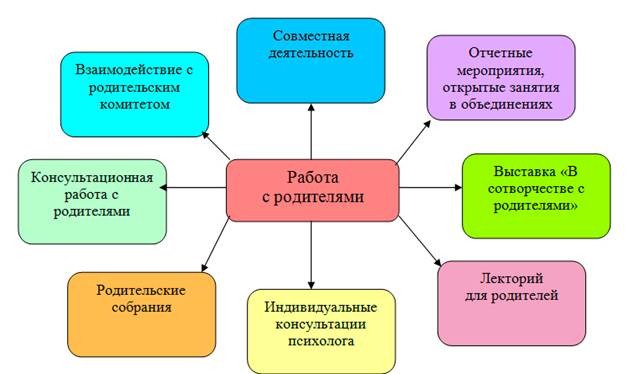 Родительское собраниеРодительское собрание представляет собой универсальную и наиболее известную форму взаимодействия семей учеников со школой. На собраниях обсуждаются проблемы жизнедеятельности класса, родительского комитета и класса в целом. По назначению собрания могут быть:Организационными;Аналитическими;Итоговыми;Комбинированными.Нужно отдать должное Совету отцов  и родительскому комитету. Он подготавливает предложения по поддержке семей в воспитании детей, оказывает помощь в организации разнообразных внеклассных мероприятий, решает ряд прочих проблем касательно обучения и воспитания детей.Таким образом, все индивидуальные, групповые и коллективные формы работы с семьями обеспечивают взаимодействие родителей с лицеем, увеличивая эффективность образовательного и воспитательного процессов.Внеурочная деятельность.        План внеурочной деятельности является организационным механизмом реализации основной образовательной программы начального и основного общего образования, программы внеурочной деятельности лицея. Он составлен в соответствии с требованиями ФГОС, а также с учетом традиций лицея и предполагает, как проведение  внеучебных занятий со школьниками (программы внеурочной деятельности классов,  классные часы, занятия с психологом, с социальным педагогом, библиотечные часы и т.п. ), а также экскурсии, походы, конференции, спортивные соревнования, выставки, интеллектуальные игры и конкурсные марафоны, концерты,  выходы в театры, музеи, выставки, социальные акции, поисковые и научные исследования, общественно полезные практики, выездные смены  лицейского лагеря. Внеурочная деятельность реализуется во второй половине дня, имеет форму аудиторных и внеаудиторных занятий. Анализ карт занятости показал, что 100% учащихся охвачены внеурочной деятельностьюИсходя из задач, форм и содержания внеурочной деятельности, для ее реализации в  лицее создана  организационная модель.  Внеурочная деятельность  осуществляется через:- учебный план образовательного учреждения, а именно, через дополнительные образовательные модули, спецкурсы, школьное научное общество, учебное проектирование- дополнительные общеобразовательные программы (внутришкольная система дополнительного образования);-  образовательные программы учреждений дополнительного образования детей, а также учреждений культуры и спорта;-  программы развития воспитательных систем классов; -деятельность иных педагогических работников (педагога-организатора, социального педагога, педагога-психолога)Структура модели внеурочной деятельностиВнеурочная деятельность в лицее организована в соответствии с оптимизационной моделью, которая объединяет в себе усилия педагогов, работников дополнительного образования, классного руководителя, педагога-психолога, социального педагога, педагога-библиотекаря, участие обучающихся в общелицейских мероприятих.Занятость учащихся начальной школы 1-4 классы в системе внеурочной деятельности по направлениям(количество часов в год)Занятость учащихся 5-7 классов  в системе внеурочной деятельности  по направлениям(количество часов в год)Внешние связи и партнерствоМАОУ лицей 180 стремится создать такую инфраструктуру полезной занятости обучающихся, которая способствовала бы обеспечению удовлетворения их личных потребностей. Для ребенка создается особое образовательное пространство, позволяющее развивать собственные интересы, успешно проходить социализацию на новом жизненном этапе, осваивать культурные нормы и ценности. К работе в рамках модели  реализации внеурочной деятельности будут привлекаться родители, сотрудники дополнительного образования, районный центр развития творчества, Дворец детского (юношеского) творчества имени В.П. Чкалова, музыкальные школы, районная библиотека, клуб  «Юбилейный» , пожарная часть №4, поликлиника №18, УГИБДД Нижегородской области,НИУ ННГУ им.Н.И.Лобачевского,НИУ Высшая школа экономики , бассейн «Теплообменник», ФОК «Заречье», Нижегородский художественный музей, Нижегородский исторический музей-заповедник, комиссия по делам несовершеннолетних и защите их прав, центр развития культуры «Исток»,УКОН ГУ МВД России по Нижегородской области.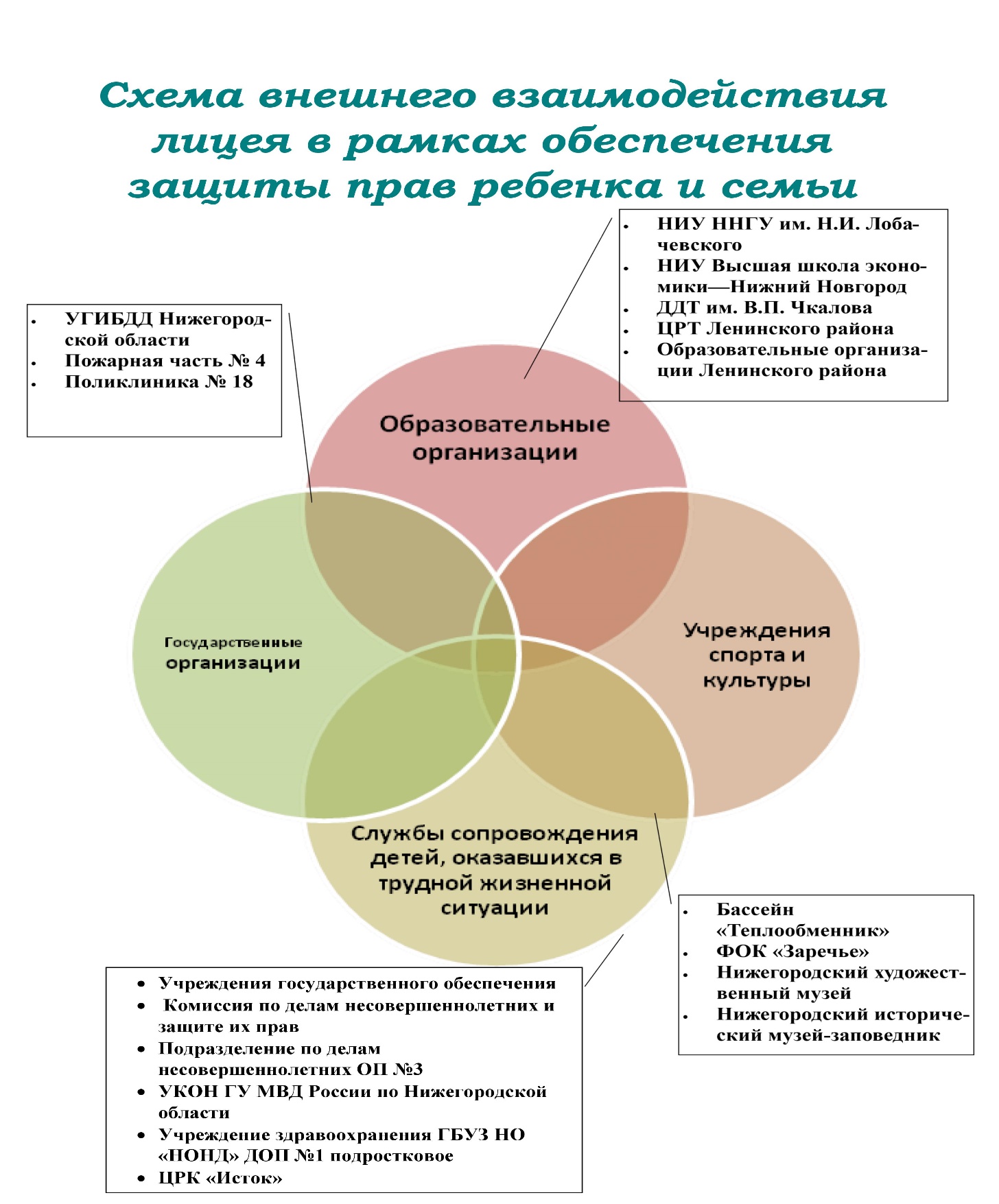 Предложения.1.При организации учебно-воспитательного процесса учитывать полученные данные психологического сопровождения учащихся:А)интенсивность-формирование познавательной мотивации -определение среднего уровня от родителей и выпускников следует рассматривать, как некоторую неудовлетворенность нагрузкой и готовность к более высокой интенсивности учебной средыБ)Эмоционально-психологический климат- наличие среднего уровня следует рассматривать на возможную неудовлетворенность системой взаимодействия между субъектами.В)Удовлетворенность качеством и просто удовлетворенность на среднем уровне  следует рассматривать на существование противоречий в образовательной среде.Формы работы с педагогическим коллективом В нашем учреждении используются следующие формы для повышения профессиональной компетентности педагогов:        традиционные:работа в едином образовательном пространствепроблемные семинарысеминары-практикумытворческие микро-группынаставничествопедагогические советыповышение квалификацииИнновационные:мастер-классыпроектная деятельностьсмотр - конкурсыпедагогические ситуацииНаиболее распространенной формой методической работы с активным включением педагогов в творческую деятельность, являются консультации. При планировании консультаций стараюсь ориентироваться на возможности, а также индивидуальные особенности педагогов. Отбираю темы консультаций, которые помогают педагогам расширить и углубить свои знания. Содержание консультации прежде всего зависит:от годовых задач;интересов педагогов;трудностей, которые испытывают педагоги в работе.При проведении педагогических советов предлагаю использовать  один из методов активной деятельности педагогов - деловые игры. Деловые игры строятся на принципах коллективной работы, практической полезности, демократичности, гласности, соревновательности, максимальной занятости каждого и неограниченной перспективы творческой деятельности в рамках деловой игры.Смотр – конкурс – способ проверки знаний, умений, навыков, педагогической эрудиции. Демонстрация и оценка творческих достижений педагогов. Предполагает возможность оценивать результаты путем сравнения своих способностей с другими( Педагогические чтения : Самиленко К.И и Орлова К.А, Аржанова Л.И., Ганина Е.А.)Мозговой штурм представляет собой процедуру группового креативного мышления. Это оперативный метод решения проблемы на основе стимулирования творческой активности, при котором участникам обсуждения рекомендуется предлагать можно больше количество вариантов решения( Подготовка к проведению мероприятий).Мастер-класс – передача педагогического опыта, системы работы, авторских находок. Это форма работы с группой педагогов, в которой происходит передача педагогического опыта. Во время проведения мастер-класс от учителя требуется умение раскрыть содержание проблемной творческой задачи и вовлечь педагогов в ее решение (Матакова Н.Д., учитель начальных классов,  как молодой специалист на мероприятиях и уроках у Недзюк О.А, учителя начальных классов с большим опытом работы.).Важную роль в повышении теоретического уровня педагогов и совершенствования их педагогической компетентности играют обучающие семинары: районные, внутришкольные . К проведению семинаров мы подключаем педагогов и специалистов «Истока» и др., которые дают практические задания «обучающимся» педагогам и отслеживают их выполнение.Использование активных методов обучения в методической работе повышает интерес, вызывает высокую активность педагогов, совершенствует умения для разрешения реальных проблем, способствует формированию профессионального творческого мышления.Важно, чтобы содержание и формы организации учебно-воспитательного процесса были не только полезными, повышающими компетентность педагогов, но и интересными для них. Именно это побуждает педагогов искать новые, нетрадиционные приемы и формы взаимодействия с детьми, помогает сделать его более целенаправленным и продуктивным.Формы воспитательной работыВоспитательная работа в лицее, как любое социально-психологическое культурологическое явление, имеет форму.В поисках формы педагоги исходят из содержания: отбирает оптимальное средство, которое бы наилучшим образом несло на себе нагрузку внешнего оформления идеи. Ребенок же от формы идет к содержанию: он воспринимает внешнее, продвигаясь к сути; он увлекается формой, чтобы потом принять идею.Типы форм воспитательной работы в лицее:1. Формы воспитательной работы типа «представление»В типе «представление» выделяются три группы форм:- представления-демонстрации (спектакль, концерт, просмотр, конкурсная программа — представление);- представления-ритуалы (линейка);- представления-коммуникации (митинг, дискуссия, фронтальная беседа, диспут).2. Формы воспитательной работы типа «созидание-гуляние»Формы воспитательной работы типа «созидание-гуляние» может быть разделены на три группы:- развлечение — демонстрация (ярмарка, представление в кругу, танцевальная программа);- совместное созидание (трудовая акция, подготовка к представлению, подготовка выставки);- развлечение - коммуникация (продуктивная игра, ситуационно-ролевая игра, вечер общения).3.Формы воспитательной работы типа «путешествие»В типе «путешествия» три группы форм:- путешествие - демонстрация (игра-путешествие, парад-шествие);- путешествие - развлечение (поход, прогулка);- путешествие - исследование (экскурсия, экспедиция)Социально-психологическая защищенность учащихся.Социально-психологическая служба в лицее создана для психолого-педагогического обеспечения деятельности, направленной на сопровождение развития учащихся и учебного процесса в целом в лицее; оказания консультативной помощи всем участникам образовательного процесса: администрации, педагогам, учащимся, родителям; проведения диагностики и коррекции развития.Социально-психологическая служба предназначена для организации активного сотрудничества как администрации, педагогов, учеников и родителей между собой, так и внешних социальных структур с ними для оказания реальной квалифицированной, всесторонней и своевременной помощи детям. В рамках этой службы осуществляется социально- психологическое изучение детей для организации индивидуального подхода к ним, оказывается социально-психологическая помощь детям, родителям, учителям. Проводится профилактическая работа и работа по первичной социально-психологической коррекции и реабилитации.Основное назначение службы — это психологическая и социальная защита ребенка, подростка, оказание ему психологической, социальной помощи, умение организовать его обучение, его реабилитацию и адаптацию в обществе.Социально-психологическая служба является структурным подразделением лицея и нацелена на:оказание содействия в решении проблем учащимся из социально не защищенных семей,учащимся с ограниченными возможностями здоровья,учащимся, в отношении которых установлена опека или попечительство,дезадаптированным детям и детям с девиантным поведением;организационно-воспитательное, профилактическое и коррекционное воздействие на учащихся, состоящих на внутрилицейском учете и в КДН, ОДН;разрешение конфликтных ситуаций с помощью примирительной программы методом медиации
Основные задачи работы службыОсновной целью работы социально-психологической службы лицея является сохранение психического, соматического и социального благополучия учащихся в процессе воспитания и обучения в лицее, содействие охране прав личности в соответствии с Конвенцией по охране прав ребенка.Задачами социально-психологической службы являются:Содействие полноценному личностному и интеллектуальному развитию детей на каждом возрастном этапе, формирование у них способности к самовоспитанию, саморазвитию, самоопределению;Обеспечение индивидуального подхода к каждому ребенку на основе психолого-педагогического изучения детей с учетом их физиологического развития (совместно с медицинским работником лицея);Профилактика и преодоление отклонений в интеллектуальном и личностном развитии ребенка;Осуществление совместно с педагогами анализа лицейской среды с точки зрения возможностей и требований, предъявляемых для обучения и психического развития учащихся;Организация определённых мероприятий и психологических методов на преодоление психологических трудностей в обучении и развитии учеников;Организация индивидуальной и групповой работы учащихся по запросам и данным диагностического минимума;Работа с учащимися, испытывающими трудности в обучении, общении, психическом самочувствии; психодиагностическая работа в 1 — 11 классах;Создание психологических условий (консультирование, просвещение) для привлечения семьи к сопровождению ребёнка в школьном обучении (ситуации сотрудничества);Профориентационная работа в 8 — 11 классах;- Выявление одарённых детей и работа с ними;Организация психологического сопровождения ЕГЭ;Инклюзивное образование, психолого-педагогическая поддержка детей с ОВЗ;Проведение примирительных программ (восстановительных медиаций, кругов сообщества, школьных конференций и т.д.) для участников конфликтов;
Функции службы:Социально-педагогическая: оказание квалифицированной социально-педагогической помощи ребенку в саморазвитии, самопознании, самооценке, самоутверждении, самореализации. Усиление позитивных влияний и нейтрализация или переключение негативных влияний социальной среды.Социально-правовая: использование имеющего арсенала правовых норм для защиты прав и интересов личности.Социально-психологическая: оказание помощи в разрешении межличностных конфликтов, снятие депрессивного состояния.Организует социально-психологическую консультацию для учащихся, педагогов, родителей.Социально-профилактическая: организация системы профилактических мер по предупреждению отклоняющегося (девиантного) и преступного (деликтивного) поведения детей и подростков, конфликтных ситуаций.Социально-диагностическая: изучение и анализ морально-психологического фона учебного учреждения с целью выявления его воздействия на личность ученика и разработка мер по его оптимизации.Социально-информационная: знакомство с законодательными актами и использование имеющегося арсенала правовых норм для защиты прав и интересов личности.Организовать семинары практикумы для классных руководителей по темам:- опыт работы с родителями;- работа с документацией классного руководителя;- инновационные методы и формы воспитательной работы.В организационно-методическом плане деятельность педагога-психолога строилась в соответствии с утверждённым годовым планом и должностными обязанностями, с учётом задач, определённых общешкольным планом учебно-воспитательной работы. Основная цель педагога-психолога заключается в содействии школе в решении практических задач формирования развивающего образа жизни учащихся, раскрытия их индивидуального потенциала и развития творческих и деятельностных способностей, создания позитивной мотивации к обучению, а также определения и профилактики причин нарушения личностного и социального развития, возможной коррекции произошедших деформаций психики.Общая направленность работы психолога определялись следующими практическими задачами: - повышение уровня учебной мотивации учащихся;- создание благоприятных условий обучения и пребывания в школе для всех субъектов образовательного процесса;- оптимизация стиля взаимодействия педагогов с учащимися;- выявление и устранение факторов, негативно влияющих на развитие ребёнка;- расширение компетенций учащихся в учебной и социальной сферах;- развитие  рефлексивных и деятельностных способностей детей.Работа педагога-психолога  строится  по следующим направлениям:- психолого-педагогическая диагностика;- коррекционно-развивающая работа;- психолого-педагогическое консультирование;- методическая работа;- просветительская деятельность.Психолого-педагогическая диагностикаАдаптация 1-х классов» .Для определения уровня адаптации первоклассников к школе была использована  диагностика мотивационной сферы по методике Н.Г. Лускановой. Она проводится в виде краткой анкеты, вопросы которой зачитываются вслух, а дети должны выбрать подходящий вариант ответа. Как видим из результатов, 60% первоклассников имеют высокий уровень школьной мотивации, они внимательны на уроках. 25% учащихся имеют средний уровень мотивации к учебе. И 15% первоклассников имеют низкий уровень учебной/школьной мотивации. Такие дети больше внимания уделяют играм, часто отвлекаются, у них недостаточно сформирована внутренняя позиция «ученика».  У 75 % первоклассников развито положительное эмоциональное восприятие системы отношений ребенка к школе, позитивное отношение к школе, к одноклассникам, и в целом ко всей  учебной деятельности.У 25% первоклассников выявлен средний уровень эмоционального дискомфорта, тревожности, не имения преодолевать трудности, что может в целом сказаться на успешности учебной деятельности.Более половины учащихся первых классов 62% умеют взаимодействовать с одноклассниками, способны оказывать дружескую поддержку, вступать в общение.У 38% первоклассников наблюдаются трудности в коммуникативных навыках – им сложно вступать в диалог  с одноклассниками, поддерживать беседу. Диагностика четвертых классов.В течение 4 класса проводилось изучение школьной мотивации. По итогам исследования получили следующие результаты:Высокий уровень школьной мотивации у 14% . Такие  дети отличаются наличием высоких познавательных мотивов. Они очень чётко следуют всем указаниям учителя, добросовестны и ответственны.Хорошая школьная мотивация наблюдается у 36% учащихся. Они успешно справляются с учебной деятельностью. Подобный уровень является средней нормой. Положительное отношение к школе, но школа привлекает больше внеучебными сторонами. Такие дети достаточно хорошо чувствуют себя в школе, однако чаще ходят в школу, чтобы общаться с друзьями, с учителем. Познавательные мотивы у таких детей сформированы в меньшей степени, и учебный процесс их мало привлекает. С низкой школьной мотивацией 27%.  Подобные школьники посещают школу неохотно, предпочитают пропускать занятия. На уроках часто занимаются посторонними делами, играми. Испытывают серьёзные затруднения в учебной деятельности. Находятся в состоянии неустойчивой адаптации к школе. Детей с негативным отношением к школе не выявлен.Диагностика пятых классов.При переходе на вторую ступень школьного обучения у учащихся часто возникают разного рода тревожности, опасения, страхи, неуверенность в себе. Для определения уровня адаптации учащихся 5 класса использовались следующие методики:-экспресс диагностика тревожности Филлипса.-методика определения школьной мотивации (А.Г. Лускановой)- наблюдения.-социометрическое исследование.По результатам проведенной диагностики 5-ых классов можно сделать вывод, что процесс адаптации в среднем звене протекает удовлетворительно. Учащихся с дезодаптацией не выявлено.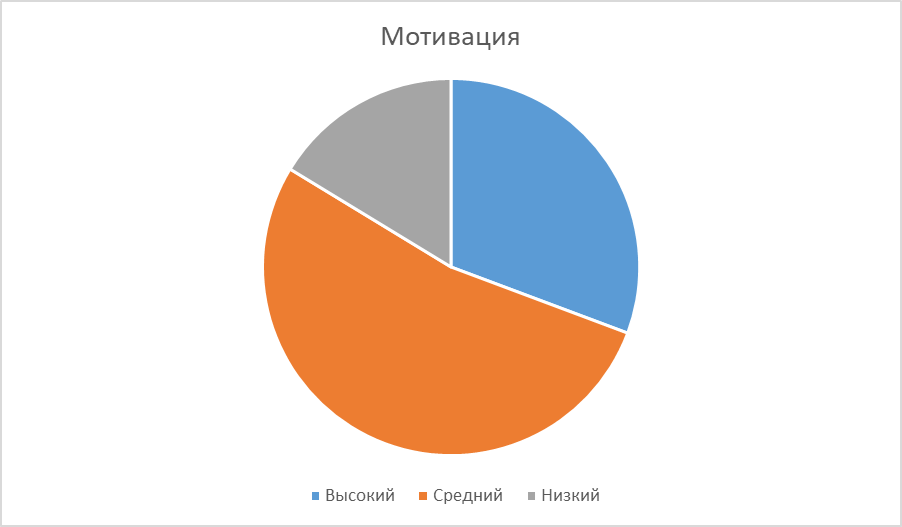 Определение уровня адаптации к обучению и мотивации учебной деятельности показало, что30,7% учащихся показали высокий уровень мотивации;16,3% чуть ниже среднего уровень мотивации;53%  средний уровень мотивации.0 % учащихся с низким уровнем мотивации не выявлено.В пятых классах преобладают положительные чувства и эмоции. Отдельно необходимо отметить, что 78% учеников параллели пятых классов имеют желание приходить в школу, что является высоким показателем успешного адаптационного периода. Низкий уровень мотивации учения у учеников параллели пятых класса отсутствует. Целью данной методики является определение уровня тревожности (низкий, средний, повышенный,высокий) и сравнение результатов с тестом школьной тревожности Филлипса.- Низкий уровень 65% учеников;- Средний уровень выявлен у 27 % учащихся.Таким образом, полученные результаты констатируют, что 92% учащихся не испытываюттревожного состояния в период адаптации и у них отсутствует изменение самочувствия, связанное с переходом на новый этап обучения.- Высокий уровень показали 8 % учащихся.Анализ результатов диагностики адаптации параллели пятиклассников на этапе перехода из начальной школы в среднее звено показал: - подавляющее большинство учеников 5-ых классов успешно проходят адаптационный период, у учеников имеются незначительные проблемы в овладении новыми предметам.Таким образом, можно говорить об успешной адаптации на данном этапе обучения.Уровень тревожности в параллели 6-классов. Среди параллели 6 классов была проведена плановая психологическая диагностика уровня школьной тревожности по методике британского психотерапевта Б. Н. Филлипса.Школьная тревожность – это широкое понятие, включающее различные аспекты устойчивого школьного эмоционального неблагополучия. Школьная тревожность – это специфический вид тревожности, характерный для определенного класса ситуаций – ситуаций взаимодействия ребенка с различными компонентами школьной образовательной среды: - физическое пространство школы;- человеческие факторы, образующие социальную подсистему школы  «ученик – учитель – администрация - родители»;- программа обучения. Школьная тревожность может проявляться в поведении самыми разнообразными, порой неожиданными, способами, маскируясь под другие проблемы.По результатам в целом общий уровень школьной тревожности находится в допустимом пределе 50-60%, что является нормой. Диагностика  восьмых классов.Для мониторинга личностных качеств подростков в нашем учреждении применяется методика диагностики личностного роста (авторы И.В.Кулешова, П.В.Степанов, Д.В.Григорьев). Авторы методики предлагают два варианта диагностического опросника. Опросник для учащихся 6-8-х классов и для учащихся 9-11-х классов. Структура этих двух опросников, способы их обработки и интерпретации результатов принципиально не отличаются друг от друга – разнятся только некоторые формулировки вопросов. Каждый из опросников состоит из 91 утверждения, к которым подростки могут выразить свое отношение. Для этого они должны решить для себя, насколько они согласны (или не согласны) с содержащимися в опроснике высказываниями, и оценить степень своего согласия (или несогласия) в баллах от «+4» до «–4». Количество утверждений - 91- объясняется следующим образом: на каждую из 13 ценностей, разработано по 7 утверждений, выявляющих отношение подростков к этим ценностям. В предложенной методике нравственными ценностями определены: Семья, Отечество, Земля, Мир, Знания, Труд, Культура и ценности, характеризующих отношение к человеку.Были получены следующие результаты: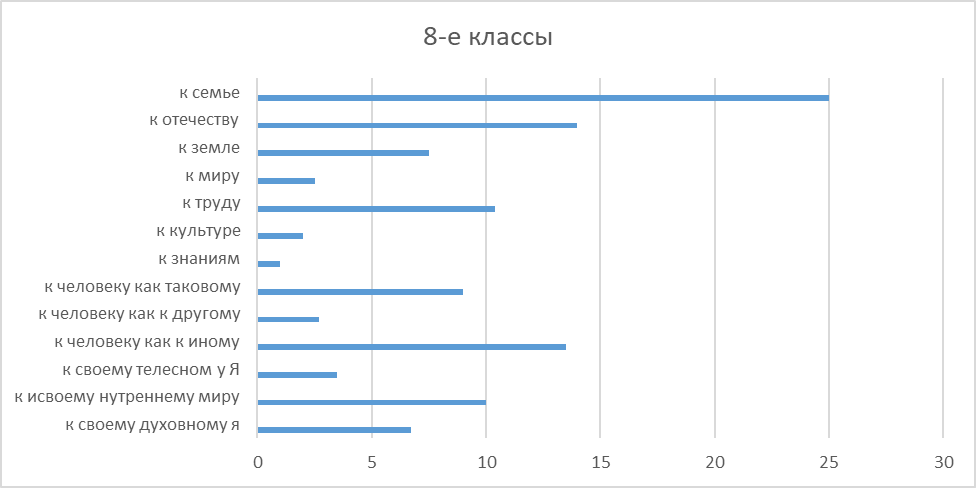 Диагностика десятых классов.В старшем звене у учащихся возникают сложности несколько иного  рода, нежели ранее. Их интересуют межличностные взаимоотношения, возникают трудности с самооценкой, выбор профессии требует успехов в обучении и т.дДля диагностики учащихся параллели 10-х классов были использованы следующие методики:-наблюдение,- методика изучения мотивации обучения старших подростков (М.И.Лукьянова, Н.В.Калинина)- социометрическое исследование. Были получены следующие результаты:82% обучающихся высокий уровень мотивации учения.18% обучающихся средний уровень мотивации учения.У учащихся преобладают следующие мотивы учения:учебный мотив,позиционный мотив (желание занять определенную позицию в глазах педагогов, родителей, сверстников (не быть хуже других),оценочный мотив (главная цель – получение оценок)внешний мотив (учащиеся понимают, что необходимость обучения в школе обязательна для будущего).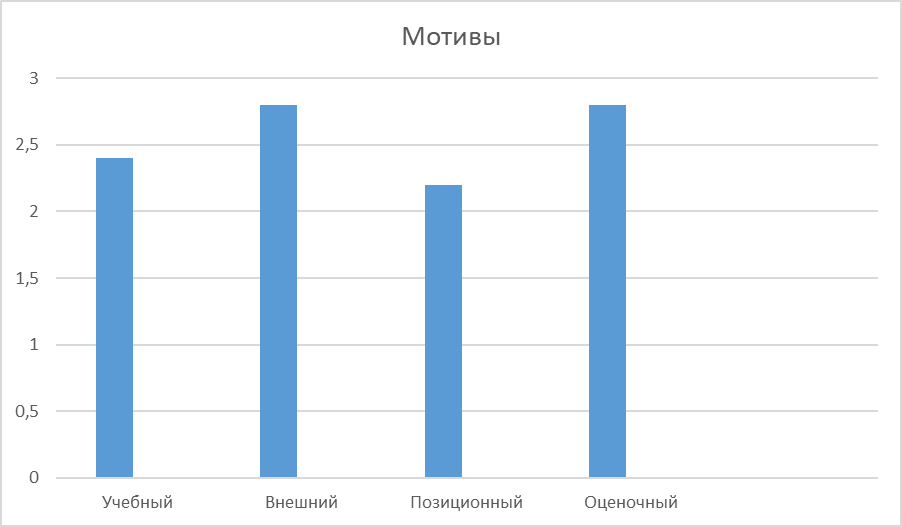 Диагностика девятых и одиннадцатых классов.Для выявления индивидуального уровня тсрессоустойчивости в классах, которые сдают выпускные экзамены были использованы следующие методики:•	Мини-тест «Экзаменационный стресс» для определения основных стрессовых ситуаций, вызывающих тревожность в предэкзаменационный период•	Тест «Подверженность стрессу» для определения уровня стрессоустойчивости•	Анкета Чибисовой М.Ю. с целью определения готовности учеников к ЕГЭРезультаты:Предстоящая процедура сдачи экзаменов вызывает волнение и беспокойство у 38% учащихся 9-х классов и 33% учащихся 11-х классов.Средний уровень тревоги высказывают 53% и 57% учащихся 9-х и 11-х классов соответственно. Сдача экзаменов не вызывает никаких негативных переживаний у 9% девятиклассников и 102% одиннадцатиклассников соответственно. Согласно полученным результатам, мы видим следующую картину:41% учащихся 9-х классов имеют высокий уровень самоконтроля и самоорганизации. Самостоятельное планирование собственной деятельности не вызывает сложностей у учащихся. 47% и 29% учащихся 9-х классов и 11-х классов соответственно испытывают сложности в самостоятельной работе и контроле собственных эмоций. И 12% учеников-девятиклассников и 9% учеников-выпускников испытывают серьезные трудности с самоконтролем. Данной категории детей даны рекомендации, как спланировать самостоятельную учебную деятельность. Отдельным ученикам продемонстрированы упражнения, которые помогают справиться с тревожностью. Анализируя данные таблицы, можно сделать вывод: навыками самоконтроля и самоорганизации владеет больший процент учеников 9 и 11 класса.Выводы:1. Одними из самых основных причин для возникновения стресса в школе у девятиклассников и одиннадцатиклассников является объявление результатов и мысль о предстоящем экзамене. Данные по этим показателям  находятся в небольшой разнице (38% и 52%), что позволяет судить об ответственности предстоящего экзамена.2. Большая часть выпускников имеет средний уровень стрессоустойчивости. Спокойствие и разумность сохраняет психологическое здоровье и приводит к успеху в любой деятельности, что необходимо обучающимся в предэкзаменационный период.3. Средние баллы по выпускным классам показывают высокий уровень знакомства с процедурой, владение навыками самоконтроля и самоорганизации, но при этом ученики имеют средний уровень тревожности в предэкзаменационный период.4. Анализ консультаций показал, что будущие выпускники владеют знаниями снижения эмоционального дискомфорта, но не всегда применяют их в повседневной жизни. Ребята планируют использовать знакомые приёмы в предэкзаменационный период.5. По результатам проведённой работы можно судить о психологической готовности учащихся выпускных классов к ГИА и ЕГЭ на среднем уровне. 6. Отмечена группа и с низкой психологической готовностью к ГИА.Учащиеся были ознакомлены с результатами диагностики, им были даны рекомендации с целью сохранения психологического здоровья в предэкзаменационный период.Анализ нравственной воспитанности учащихся по методике Щурковой.Как мы видим, у большинства учащихся 4-х и пятых классов выявлен высокий уровень нравственной воспитанности, 80% и 88% соответственно.  Говоря о достаточном уровне нравственной воспитанности, следует иметь в виду достаточность, соответствующую данному возрасту испытуемых. Именно в младшем школьном возрасте происходит активное развитие нравственной сферы учащихся, закрепление полученных знаний на поведенческом уровне. Те учащиеся, у которых наблюдается «недостаточная сформированность нравственных отношений», а в особенности «некоторая безнравственная ориентация» заслуживают отдельного внимания и направления усилий на выявление тех областей, где требуется восполнение «пробелов».В рамках мониторинга было также проведено изучение удовлетворенности родителей и официальных опекунов учащихся начальной и старшей школ организацией и содержанием образовательного процесса по разработанной Е.Н. Степановым «Методике изучения удовлетворенности родителей работой ОУ».Согласно полученным данным, 75% опрошенных родителей/официальных опекунов устраивает уровень преподавания, педагогический состав и отношение администрации лицея к родителям. Однако существует ряд проблем, связанных с неудовлетворенностью родителей состоянием межличностных отношений в группах подростков, а так же некоторые родители выражают неудовольствие количеством и качеством внимания, уделяемым, на их взгляд, детям.Высокий процент положительного отношения к администрации и педагогическому составу связан с повышением уровня включаемости родителей в жизнь школы, с расширением спектра просветительской деятельности, в том числе и социально-психологической службы.В рамках мониторинга было также проведено изучение удовлетворенности родителей и официальных опекунов учащихся начальной и старшей школ организацией и содержанием образовательного процесса по разработанной Е.Н. Степановым «Методике изучения удовлетворенности родителей работой ОУ».Согласно полученным данным, 75% опрошенных родителей/официальных опекунов устраивает уровень преподавания, педагогический состав и отношение администрации лицея к родителям. Однако существует ряд проблем, связанных с неудовлетворенностью родителей состоянием межличностных отношений в группах подростков, а так  же некоторые родители выражают неудовольствие количеством и качеством внимания, уделяемым, на их взгляд, детям.Высокий процент положительного отношения к администрации и педагогическому составу связан с повышением уровня включаемости родителей в жизнь школы, с расширением спектра просветительской деятельности, в том числе и социально-психологической службы.Организация горячего питания.Учащиеся нашего лицея обеспечиваются рациональным питанием, разнообразным на протяжении дня и учебной недели. Организатором питания является Муниципальное предприятие города Нижнего Новгорода «Единый центр муниципального заказа». Столовая лицея рассчитана на 160  посадочных мест. Работает буфет.Питание школьников организовано в соответствии с требованиями санитарных норм и «Рекомендованным цикличным меню для предприятий школьного питания».В столовой выпускается разнообразный ассортимент готовых блюд: первые блюда, гарниры, вторые блюда из мяса, рыбы, птицы, овощей и фруктов, а также выпечка. Охват горячим питанием в школе достаточно высокий и составляет в среднем  80% учащихся.В целях соблюдения технологии приготовления пищи и использования качественного ассортимента продуктов питания  приказом лицея создана бракеражная комиссия, утвержден план работы комиссии. Члены комиссии ежедневно заносят в контрольный журнал результаты органолептической оценки приготовления пищи.В целях предотвращения заболеваемости учащихся школы издан приказ «Об организации питьевого режима в школьной столовой». Отпуск чистой питьевой воды осуществляется работниками столовой в чистые стаканы.В целях сохранения и укрепления здоровья и социальной поддержки учащихся, обеспечения выполнения натуральных норм при организации питания в муниципальном общеобразовательном учреждении  по приказу организовано питание учащихся школы в период учебных занятий в соответствии с 12-дневным цикличным меню, согласованным с территориальным отделом Управления Федеральной службы по надзору в сфере защиты прав потребителей и благополучия человека по Нижегородской области в г.Нижний Новгород, утвержден план основных мероприятий по организации горячего питания в школе на 2019/2020 учебный год.Льготное питаниеБыло предоставлено льготное питание следующим категориям учащихся:  из малообеспеченных, многодетных семей, состоящих на учете в УСЗН, детям-инвалидам, учащимся, один или оба родителя которых являются инвалидами 1 или 2 группы, учащимся, семья которых потеряла жилье вследствие пожара. На конец года  льготным питанием было обеспечено 87  учащихсяЛетняя оздоровительная кампания 2020 года.         С 1 по 30 июня в рамках городского проекта "Летний календарь событий" для обучающихся МАОУ Лицей № 180 всех возрастных категорий была организована летняя дистанционная образовательная площадка - "Все вместе".

"Все вместе" - это цикл online мероприятий (развивающих, интеллектуальных, спортивных и т.д.), с целью максимального охвата обучающихся занятостью внеурочной деятельностью в июне 2020 года.
Задачи на 2020-2021 учебный год: Расширять применение индивидуального подхода к воспитанию учащихся.Усилить работу с одаренными детьми и их сопровождение в течение всего периода обучения, организовать целенаправленную работу с учащимися через индивидуальный подход  внеурочной деятельности.  3.  Продолжить профилактическую работу с учащимися, имеющих проблемы с посещаемостью и успеваемостью     4.  Продолжить профилактическую работу по формированию здорового образа жизни;5. Продолжить профилактическую работу по вопросам правовых знаний учащихся Заместитель директора   Пласканич О.Л.     НаправленностьНаименование кружкаФИО руководителяНаправленностьНаименование кружкаФИО руководителяХудожественнаяХоровой коллектив мальчиков «Созвездие»Дубровина Людмила ДмитриевнаХудожественнаяХоровой коллектив девочек«Мелодия»Юськаева Марьяна ШаухатьевнаХудожественнаяКлавишный синтезаторВакина Ольга АлександровнаХудожественнаяТеатральная студия «Овация»Калинина Елена АркадьевнаХудожественнаяВИА «Акцент»Вакина Ольга АлександровнаСоциально-педагогическаяДобротолюбие Ловгонюк Нина МихайловнаТехническаяПодготовка к олимпиаде. Русский язык.Стученкова Любовь БорисовнаТехническаяПодготовка к олимпиаде. Русский язык.Корсакова Ирина ВитальевнаТехническаяГотовимся к школьной олимпиаде по русскому языкуСаулина Марина ДмитриевнаТехническаяГотовимся к школьной олимпиаде по русскому языкуКущинская Лариса ИвановнаТехническая Лицей МедиаСычёв Кирилл ПавловичТехническаяКлуб «Радикал»Самиленко Кристина ИгоревнаТехническаяКлуб «Радикал»Синицына Татьяна АлександровнаТехническаяКлуб «Радикал»Орлова Ксения АлександровнаТехническая Очно-заочная школа по математикеЛевина Наталья АлександровнаТехническаяРобототехника Сухова Маргарита АлександровнаТехническаяАстрофизикаТокарев Иван ПетровичТехническаяПодготовка к олимпиаде. МатематикаСтученкова Любовь БорисовнаТехническаяПодготовка к олимпиаде. МатематикаКорсакова Ирина ВитальевнаТехническаяГотовимся к школьной олимпиаде по математикеСаулина Марина ДмитриевнаТехническаяГотовимся к школьной олимпиаде по математикеКущинская Лариса ИвановнаТехническая«3D –моделирование»Воеводин Игорь НиколаевичТуристско-краеведческоеМузей боевой славы «Поиск»Смирнова Наталья ГригорьевнаЕстественно-научнаяЗдоровье человека и окружающая средаФалеева Ирина ЕвгеньевнаФизкультурно-спортивнаяШахматы Александровский Виктор ВячеславовичФизкультурно-спортивнаяФлорболАндрианов Сергей АлександровичФизкультурно-спортивнаяКаратэ ВадокайБедин Владимир Аркадьевич Физкультурно-спортивнаяВолейболЯшков Александр НиколаевичФизкультурно-спортивнаяРегбиГаврилов Василий АлександровичФизкультурно-спортивнаяМини футболКоробова Елена ЮрьевнаВсего учащихся844Из них:Полные семьи731Неполные семьи109Малоимущие семьи50 Учащиеся из многодетных семьй71Учащиеся- инвалиды8Учащиеся, у которых родители -инвалиды10Учащиеся, родители которых погибли при исполнении служебного долга0Учащиеся, родители которых являются ликвидаторами аварии на Чернобыльской АЭС0Учащиеся, состоящие на внутришкольном учете1Учащиеся, состоящие на учете в ОДН или КДН1Опекаемые дети4Родители учащихся имеющих образованиеЧисло 1571Среднее52Среднее профессиональное237Высшее1282№Мероприятия Количество и принятые мерыКоличество и принятые мерыКоличество рейдов10В том числе в ночное время3Посещено семей учащихся лицея--3.Мест концентрации несовершеннолетних18Курение вейпа, распитие спиртных напитков.Информация доведена до инспектора ОДН ОП №3 Хизреевой И.Н.4.Торговых точек10Нарушений не выявлено5.Выявлено учащихся, требующих помощи со стороны государства--6.Направлено информаций в отдел полиции о выявленных правонарушениях, совершенных несовершеннолетними1Курение вейпа, распитие спиртных напитков.Информация доведена до инспектора ОДН ОП №3 Хизреевой И.Н.7.Организовано дежурство время проведения массовых мероприятий с участием учащихся601.09.2019 Линейка, посвященная «Началу учебного года»;10.11.2019, 24.11.2019 Дежурство во время проведения «Театрального фестиваля»;  13.12.2018 Круглый стол «Мы выбираем жизнь»25.01.2020 Дежурство во время проведения конкурса чтецов для 1-11 классов 06.03.2020 Дежурство во время проведения концерта, посвящённого «8 марта» 8.Освещено мероприятий в средствах массовой информации--9.Количество участников патруля14Директор лицея, заместители директора, социальный педагог, члены родительского патруля, классные руководителиКлассыIIIIIIIV-V1-432582200412/05-940764383582/010-11107887120/0Итого8391545701114/0Классы Основная Подготовит.Специальн.Освобождены 1-432523786025-940727411651210-11107941300Итого839605215514НаименованиеВсего состоит На Д-учетеВпервые выявленоКол-во всегоосмотрено839132+20Органич.заболевания сердца18/00Функциональные заболевания сердца20930Органич.заболевания ЦНС, в т.ч. эпилепсия4/00/0Функциональные заболевания ЦНС, в т.ч. энурез38/010Аномалия речи44Заболевания органов зрения, в т.ч. пониж.остроты зрения151/12820/18Заболевания органов слуха, в т.ч. пониж.остроты слуха00Сколиозы1-2 степени508Нарушение осанки5822Плоскостопие14310Заболевания ЖКТ304Заболевания ЛОР -органов8020ЧБД100Заболевания почек и мочевыводящих путей152НаправленностьНазвание кружка, секцииХудожественная1.Хоровой   коллектив   мальчиков   и   юношей«Созвездие»2.Хоровой коллектив девушек «Мелодия»3.Театральная студия «Овация»5.Клавишный синтезаторСоциально-.педагогическаяДобротолюбиеТуристко-краеведческая1. Краеведческое объединение «Поиск»Физкультурно-1.Шахматыспортивная2.Флорбол3.Волейбол4.Регби5.Каратэ6.Мини-футболТехническая1.Подготовка к олимпиаде. Математика (3 кл)2.Робототехника, 4 – 6 классы3.Робототехника, 7 – 11 классы4.Клуб интеллектуальных игр «Радикал»5 кл.5.Очно-заочная математическая школа6. Расчетно-конструкторское бюро 7.Астрофизика8.Мультимедийная студия « Лицей Медиа»9. За страницами учебника математики.10.Готовлюсь к школьной олимпиаде(математика)11. «3D-моделирование»12. Клуб интеллектуальных игр «Радикал»6 кл13. Клуб интеллектуальных игр «Радикал»7 кл14. Готовлюсь к школьной олимпиаде 3 кл(русский язык)15. Подготовка к олимпиаде. Математика(4 кл)16. Готовлюсь к школьной олимпиаде 4 кл(русский язык)Естественно-научнаяЗдоровье и окружающая средаУчебный годУчебный год2016/20172017/20182018/20192019/2020Количество кружков и спортивных	секций,организованных на базе лицеяКоличество кружков и спортивных	секций,организованных на базе лицея30353230% охвата учащихся дополнительным образованием % охвата учащихся дополнительным образованием 979798100В том числе На уровне начальногообщего образования50545050В том числе На уровне   основногообщего образования28263837В том числе На	уровне среднегообщего образования19171013Международный уровеньМеждународный уровеньМеждународный уровеньМеждународный уровеньМеждународный уровеньМеждународный уровень№МероприятиеРезультатКол-во участниковОтветственныйОтветственный1.III Международный конкурс «Мириады открытий» проекта «Инфоурок»Участие13 чел – 7мЛевина Н.А.Левина Н.А.2.Конкурс инструментального исполнительства «Живая музыка»Гран-приВИА «Акцент» 5 чел. 10 классыВакина О.А.Вакина О.А.3.Дистанционная олимпиада по математике «Весна - 2020» проекта «Инфоурок»Участие15 чел – 7мЛевина Н.А.Левина Н.А.4.Онлайн-олимпиада «Фоксфорд» по математикеДиплом I  степениСаликин  Д.-3аМосалыгина М.-3аСтученкова Л.Б.Стученкова Л.Б.5.Дистанционный конкурс детского вокального творчества «Волшебная нота»Диплом 1 степени8 чел. Ансамбль «Мелодия»Юськаева М.Ш.Юськаева М.Ш.6.Международный интернет- конкурс «Talent-presto»Лауреат I степениАнсамбль юношей 17 человекДубровина Л.Д.Дубровина Л.Д.7."Талантико - Международный интернет-конкурс для детей, молодежи и взрослых"Лауреат I степени25 человек хор 3-6 классовДубровина Л.Д.Дубровина Л.Д.8.В рамках Международного форума информационных технологий (Нижегородская ярмарка)Выставка юных изобретателейСухова М.А.Сухова М.А.Всероссийский уровеньВсероссийский уровеньВсероссийский уровеньВсероссийский уровеньВсероссийский уровеньВсероссийский уровень1.Экологический конкурс «Зеленая Весна – 2020»Итоги в сентябре4-9 кл.4-9 кл.Фалеева И.Е2.Эко-урок  о байкальской нерпе в рамках проекта  Фонда  «Озеро Байкал»участие15чел. – 9б15чел. – 9бФалеева И.Е.3.Творческий конкурс, посвященный Дню Победы в Великой Отечественной Войне «Хотим под мирным небом жить!»Диплом 1 степени 8 чел. Ансамбль «Мелодия»8 чел. Ансамбль «Мелодия»Юськаева М.Ш.4.Конкурс вокально-музыкального исполнительства «Вокализ» ВИА «Акцент» 5 чел. 10 классыВИА «Акцент» 5 чел. 10 классыВакина О.А.5.Конкурс МЧС «Звезда спасения»ВИА «Акцент» 4 челВИА «Акцент» 4 челВакина О.А.6.Конкурс «Хотим под мирным небом жить!»2 местоВИА «Акцент» 4 чел.ВИА «Акцент» 4 чел.Вакина О.А.7.конкурс чтецов «Помнит сердце, не забудет никогда» к 75-летию ПОБЕДЫСертификат участникаФилинова Ксения ВИАФилинова Ксения ВИАВакина О.А.8.Всероссийская онлайн-акция «Летопись сердец»https://drive.google.com/file/d/11qnT-5oWmiSuvZmCGNZvcHw8OyrfU4A7/viewФилинова Ксения ВИА «Акцент»Филинова Ксения ВИА «Акцент»Вакина О.А.9.42 Турнир имени М. В. ЛомоносоваРоссийская Академия Наук          МГУ имени М.В. ЛомоносоваПримечание: результаты будут известны в июне 2020г12чел12челЛевина Н.А.10.Интернет-олимпиада на платформе «Учи.ру» «Заврики» по математикеДиплом победителяГрамота за 2 место в марафоне «Навстречу знаниям» Грамота за 3 место в марафоне «Навстречу знаниям» Диплом победителя в осенней олимпиаде «Заврики» по математике Смирнов, Мосалыгина, ИльичевМягковСмирновМосалыгина МарияМосалыгина М., Смирнов, Комлев Н.Смирнов, Мосалыгина, ИльичевМягковСмирновМосалыгина МарияМосалыгина М., Смирнов, Комлев Н.Стученкова Л.Б.11.Интернет-олимпиада на платформе «Учи.ру»«Заврики» по русскому языкуДиплом базового уровня Грамота за 3 место в марафоне «Волшебная осень»Диплом победителя осенней олимпиады Грамота за 3 место класса в марафоне «Волшебная осеньНевмянов Р.Смирнов , Ильичев, Монетова, Мосалыгина, Салатова, Саликин. Комлев Е и Н, , Груздев, Невмянов, Савинкин, Морщакова, Иванов, Землянушин, ТимофеевМонетова, Саликин, Савинкин, Комлев Н)Невмянов Р.Смирнов , Ильичев, Монетова, Мосалыгина, Салатова, Саликин. Комлев Е и Н, , Груздев, Невмянов, Савинкин, Морщакова, Иванов, Землянушин, ТимофеевМонетова, Саликин, Савинкин, Комлев Н)Стученкова Л.Б.12.Интернет-олимпиады на платформе Учи.ру «Заврики» по русскому языкуДиплом победителя осенней олимпиады «Заврики» по русскому языку Похвальная грамота за участие в олимпиаде «Заврики»порусскому языку 3человека3человекаКорсакова И.В13.Интернет-олимпиады на платформе Учи.ру Весенняя олимпиада по русскому языку «Заврики»Диплом победителяСертификат участникаПохвальная грамота242242Корсакова И.В14.Экзамен Технолаб  Соревнования VEX EDRСухова М.А.Региональный уровеньРегиональный уровеньРегиональный уровеньРегиональный уровеньРегиональный уровеньРегиональный уровень1.Олимпиада по математике «Будущие исследователи – будущее науки» Второй турЩепалов Н, Шмидт С, Завьялов А, Лузан Е, - 8мИсаев И, Шухарова Е, Будекова А, Волгин Д, 7мЩепалов Н, Шмидт С, Завьялов А, Лузан Е, - 8мИсаев И, Шухарова Е, Будекова А, Волгин Д, 7мЛевина Н.А.2.Зональный этап областного конкурса «Грани Таланта»Выход в финал8 человек Ансамбль юношей8 человек Ансамбль юношейДубровина Л.Д.3.Зональный этап областного фестиваля «Грани Таланта»Выход в финал8 человек Ансамбль «Мелодия»8 человек Ансамбль «Мелодия»Юськаева М.Ш.4.Кулибинская конференция  2 местоШарова ДарьяШарова ДарьяКущинская Л.И.5.Командный чемпионат нижегородскойобласти по шахматам среди школ на кубок РДШ (Российское Движение Школьников) с выходом на всероссийский уровень3 место 2 место Старшая группа-4 челМладшая группа – 4 чел.Старшая группа-4 челМладшая группа – 4 чел.Алксандровский В.В.6.Командный экологический турнир «Моя профессия – эколог»участие6 человек 10а класса6 человек 10а классаФалеева И.Е7.Олимпиада по математике «Будущие исследователи – будущее науки» отборочный тур8чел – 8м, 12 чел - 7м8чел – 8м, 12 чел - 7мЛевина Н.А.8.БИБН 1 место 2 место 3 местоШмидт СеменЛадилов АлександрНовикова ВероникаШмидт СеменЛадилов АлександрНовикова ВероникаОрлова К.А.Муниципальный уровеньМуниципальный уровеньМуниципальный уровеньМуниципальный уровеньМуниципальный уровеньМуниципальный уровень1.Районный Православный Рождественский фестиваль «Вифлеемская звезда» (Молитовское благочиние)Грамота фестиваля16 человек16 человекЛовгонюк Н.М.2.Районная выставка технического творчестваВыход на городБугров А.6вБугров А.6вВоеводин И.Н3.Олимпиада «Наше наследие»(Муниципальная)Диплом 3 степени1 человек1 человекКорсакова И.В.4.Районный конкурс сочинений «Моя семья в истории Нижнего Новгорода»Участие33Корсакова И.В5.Районный конкурс «Поделись своею добротой»участие33Корсакова И.В6.Лицейская олимпиада по математике среди учащихся 5 – 7 классов на базе лицея №40 Исаев Иван – 7м Исаев Иван – 7мЛевина Н.А.7.Олимпиада по математике имени Прохорова на базе лицея №36 Волгин Д, Исаев И -7м Волгин Д, Исаев И -7мЛевина Н.А.8.Районный конкурс   стационарных или временных выставок «История обычных вещей»2 место1.Шмидт С.(6в)2.Демидова С.(6в)1.Шмидт С.(6в)2.Демидова С.(6в)Смирнова Н.Г.9.Районный конкурс   «Юный экскурсовод» «История обычных вещей» «Мундир для Героя»2 место1.Шмидт С.(6в)2.Демидова С.(6в)1.Шмидт С.(6в)2.Демидова С.(6в)Смирнова Н.Г.10.Районный конкурс «Юные хранители Славы Нижегородцев» «Забытые звуки Патефона»1 место1.Шмидт С.(8м)2.Воронина Е.(10м)1.Шмидт С.(8м)2.Воронина Е.(10м)Смирнова Н.Г.11.Районная олимпиада «Интеллект»Диплом в номинации«Абсолютный чемпион среди школьников 3-х классов»Стученкова Л.Б.12.Конкурс патриотической песни. Район.I место8 человек 5-6 кл.8 человек 5-6 кл.Дубровина Л.Д.13.Районный конкурс «Родные напевы»Лауреат 1 степени26 чел.26 чел.Юськаева М.Ш.14.Отборочный  районный тур конкурсапатриотической песни «Живи и помни»Лауреат 1 степени9 чел. Ансамбль «Мелодия»9 чел. Ансамбль «Мелодия»Юськаева М.Ш.15.Районная музыкальная акция «Поём тебе, великая Победа»ДипломДипломПетрышева Анна, Чиркова ЛадаПетрышева Анна, Чиркова ЛадаЮськаева М.Ш.16.Районный этап фестиваля ДЮСКЦ  Юбилейный 75-лет ПобедыВИА «Акцент» 4 чел.ВИА «Акцент» 4 чел.Вакина О.А.17.Товарищеские встречи по мини-футболу.РайонУчастие1-5 кл, 1-5 кл, Коробова Е.Ю18.Турнир по мини-футболу на кубок депутата Городской думы И.М.Богданова. Район.УчастиеСборная лицеяСборная лицеяКоробова Е.Ю.19.Районная олимпиада по математике3 местоСивунов ВладимирСивунов ВладимирКущинская Л.И.20.Районная олимпиада по русскому языкуучастиеЛысов Егор, Мочалов РоманЛысов Егор, Мочалов РоманКущинская Л.И.21.Прохоровская олимпиада по математике.Город.1 местоСивунов ВладимирСивунов ВладимирКущинская Л.И.22.Интеллектуальная игра Маленький принц Город.2 место3 местоКомандаЧернышов АндрейКомандаЧернышов АндрейКущинская Л.И.23.Интеллектуальная игра Маленький принц Город.1 местоСивунов ВладимирСивунов ВладимирКущинская Л.И.24.Конкурс «Школа блогеров»Участие5 чел.5 чел.Сычёв К.П.25. Районный фестиваль авторской туристической песни «Круг  друзей»3 местоФилинова Ксения ВИА«Акцент»Филинова Ксения ВИА«Акцент»Вакина О.А.26.Робототехнический марафон ЦДТ имени ЧкаловаСухова М.А.27.Районная олимпиада по технологии (мобильная робототехника)Сухова М.А.28.Районный фестиваль экологических агитбригад «Наш дом – Нижний Новгород»3 место12 чел.9 -11 классы12 чел.9 -11 классыФалеева И.Е.Кокина А.29.Королевские чтения. Город.1 место3.место Тихонова Д.-9мЦыганова К. – 9б Тихонова Д.-9мЦыганова К. – 9бФалеева И.Е.30.Олимпиада «Наше наследие».Район.Диплом 1 степени1 человек1 человекКорсакова И.В31.Интегрированная олимпиада по математике, информатике, физике. Лицей №82. Город.2 местоДиплом 2 степенидиплом 2 степени6 челЩепалов Н Исаев И6 челЩепалов Н Исаев ИЛевина Н.А.32.Муниципальный этап Всероссийской олимпиады школьников по математикепобедительпризерЩепалов Н, 8мИсаев И, 7м Щепалов Н, 8мИсаев И, 7м Левина Н.А.33.Городская олимпиада школьников по математике НИУ «Высшая школа экономики»почетная грамотаШмидт С  5 челШмидт С  5 челЛевина Н.А.34.Всероссийской олимпиаде "Наше наследие", районный турУчастие 3 чел.3 чел.Кущинская Л.И.35.Районный конкурс «Нижегородский подвиг в истории Отечества»2 место4 чел.4 чел.Смирнова Н.Г.36.Городской конкурс «Мой Нижний Новгород»1 местоШмидт С.(6в)Шмидт С.(6в)Смирнова Н.Г37.Районный конкурс  стационарных или временных выставок «Юные хранители славы Нижегородцев1 место1.Шмидт С (8м)2.Воронина Е.(10м)1.Шмидт С (8м)2.Воронина Е.(10м)Смирнова Н.Г.38.Районный конкурс «Юный экскурсовод» «Я горжусь тобой, Нижний Новгород», номинация «Экскурсии по выставкам о Боевой Славе  нижегордцев «Помним!Чтим!Храним!»,посвященная 75-леиию Великой Победы!1 место1Шмидт С.(8м)2.Воронина Е.(10м)1Шмидт С.(8м)2.Воронина Е.(10м)Смирнова Н.Г.39.Городской конкурс  стационарных или временных выставок «Юные хранители славы Нижегородцев2 место6 чел.6 чел.Смирнова Н.Г.40.Городской конкурс «Юный экскурсовод» «Я горжусь тобой, Нижний Новгород», номинация «Экскурсии по выставкам о Боевой Славе  нижегордцев «Помним!Чтим!Храним!»2 место1.Шмидт С.(8м)2.Воронина Е.(10м)1.Шмидт С.(8м)2.Воронина Е.(10м)Смирнова Н.Г.41.Говорит Нижний Новгород, к 800-летию городаАудиогид. Город.участие1.Егорова Е.(9а)1.Егорова Е.(9а)Смирнова Н.Г.Сычев К.П.42.Районный конкурс «Голос надежды» 1 местоАнсамбль юношей 17 человекАнсамбль юношей 17 человекДубровина Л.Д.43.Районный конкурс «Грани Таланта»Лауреат I степени7 человек Ансамбль юношей7 человек Ансамбль юношейДубровина Л.Д.44.Олимпиада Наше наследие»Диплом 1 степени «Чтение» Диплом 3 степени2 чел1 чел..2 чел1 чел..Стученкова Л.Б.45.Районный фестиваль-конкурс «Вся жизнь– театр», спектакль «Цунгцванг»3 место и победа в номинации «Лучшая мужская роль» 15 чел.Волков К.15 чел.Волков К.Калинина Е.А.46.Конкурс «Грани таланта».Районный этапЛауреат 2 степени.7 чел.7 чел.Юськаева М.Ш.ДатаМероприятиеОтчетСентябрьСентябрьСентябрь02.09Линейка, посвященная Дню знаний.Ответственный: Ногарева ДарьяНаписан сценарий проведения мероприятияОсуществлен подбор ведущихТехническое и музыкальное сопровождениеПодбор декораций и оформлениеНеделя безопасностиНеделя безопасностиНеделя безопасности03.09Митинг, посвященный «Дню солидарности в борьбе с терроризмом»Ответственный: Окальник НатальяСценарий проведения мероприятияПодбор исторического видеоряда10.09Выставка рисунков «Внимание, дорога!»Ответственный: Тюрина КсенияСоздано объявление о конкурсеОформлена выставка26.08-20.09Освещение мероприятий Месячника безопасности детей в лицейских СМИ.Ответственный: Вострова ДианаСтатья на странице официальной группы советаСентябрьРайонный турнир знатоков истории Нижнего Новгорода «Что? Где? Когда?»Ответственный: Филинова КсенияОсуществлена помощь в подборе состава командыСоздание эмблем и знаков отличия для командыОктябрьОктябрьОктябрь1.10Выставка поделок из природного материала «Подарки матушки природы»Ответственный: Комарова ЕлизаветаСоздано объявление о выставкеОформлена выставка1.10-6.10Акция «Неделя защиты животных»: Конкурс рисунков «Животные Красной книги»Ответственный: Гусева АнгелинаСоздано объявление о конкурсеОформлена выставка04.10Праздничный концерт, посвященный Дню учителяОтветственный: Ногарева ДарьяНаписан сценарий проведения мероприятияОсуществлен подбор ведущихТехническое и музыкальное сопровождениеПодбор декораций и оформлениеОрганизованна утренняя встреча учителейОрганизован день самоуправления05.10Акция поздравительных, плакатов ко Дню учителя «Любимый учитель!» (формат А3)Ответственный: Комарова ЕлизаветаСоздано объявление о конкурсеОформлена выставкаОктябрьСбор Макулатуры "Научимся использовать бумагу рационально"Ответственный: Мелентьев ЕгорОформлено объявление о сборе макулатурыОктябрьРайонный фестиваль игр КВНОтветственный: Камардин АлексейПомощь в подборе декорацийОрганизация группы поддержкиОформление плакатов для группы поддержкиНоябрьНоябрьНоябрьМесячник «Материнская слава»Месячник «Материнская слава»Месячник «Материнская слава»1.11-10.11Пришкольный  лагерь «PROцифру»»Организационная помощь администрации лицея11.11Конкурс видеороликов по правам детейОтветственный: Калитвинцев КириллСоздано объявлениеДекада, посвященная дню Народного ЕдинстваДекада, посвященная дню Народного ЕдинстваДекада, посвященная дню Народного Единства29.11Концерт для родителей ко Дню материОтветственный: Мелентьев ЕгорОформление актового залаПодбор ведущих18.11 -25.11Конкурс-выставка декоративно-прикладного творчества мамОтветственный: Пласканич КсенияОформление выставки19.11Конкурс рисунков «Мамины глаза»Ответственный: Тюрина КсенияСоздание объявленияОформление выставки18.11Участие в районной выставке изобразительного творчества «Мир глазами детей»Ответственный: Гусева АнгелинаСоздание объявленияОформление школьной выставкиДекабрьДекабрьДекабрьДекада «Молодежь за здоровый образ жизни» в рамках Международного дня борьбы со СПИДомДекада «Молодежь за здоровый образ жизни» в рамках Международного дня борьбы со СПИДомДекада «Молодежь за здоровый образ жизни» в рамках Международного дня борьбы со СПИДом2.12«День Неизвестного Солдата»Ответственный: Камардин АлексейОрганизация технического и музыкального оформления23.12Конкурс плакатов «С новым годом, лицей!»Ответственный: Сидорова АнастасияОформление выставки26.12Новогодние утренникиОтветственный: Окальник НатальяНаписан сценарий проведения утренникаСоставлены интерактивные конкурсыПодобран актерский составОрганизация музыкального оформленияОрганизация технического сопровождения26.12 «Звездопад» концерт  Ответственный: Филинова КсенияНаписан сценарий проведения мероприятияОрганизация музыкального оформленияОрганизация технического сопровожденияСоздание грамот и дипломовОформление актового залаПодбор ведущихОформление призов27.12 ДискотекаОтветственные: Камардин АлексейПомощь в организации технического сопровожденияДекада «За здоровый образ жизни»Декада «За здоровый образ жизни»Декада «За здоровый образ жизни»2.12Флэш-моб «Движенье - Жизнь!»Ответственный: Ногарева ДарьяОрганизация флеш-мобаЯнварьЯнварьЯнварь9.01-11.01Сборы актива «Новое поколение»Ответственный: Окальник НатальяПомощь в планировании мероприятийНаписание сценариев к мероприятиюОрганизация вожатского составаОрганизация технического сопровождения24.01Ярмарка учебных мест «Твой выбор – твои возможности»Ответственный: Наливайко ДарьяРазработка положения на ярмаркуНаписание сценарияПодбор фото и видео материалаПомощь классам в создание проектовТехническое сопровождениеМузыкальное оформлениеВстреча представителей университетаОформление актового залаСоздание дипломовЯнварьРайонная школа активаОтветственный: Вострова ДианаУчастиеФевральФевральФевральФевраль Выставка технического творчества «Творчество юных – любимому городу»Ответственный: Пласканич КсенияСоздание эмблемы выставкиПомощь в оформлении выставкиНаписание статьи в группу «Альянса»8.02Дни научных знанийОтветственные: Камардин АлексейМузыкальное оформлениеТехническое сопровождениеФевральРайонная школа активаОтветственный: Вострова ДианаУчастиеМесячник «Сын. Отец. Отечество.»Месячник «Сын. Отец. Отечество.»Месячник «Сын. Отец. Отечество.»11.02Историческая игра «Знаешь ли ты историю ВОВ»Ответственный: Филинова КсенияСоздание объявленияНаписание сценария проведения мероприятияПодготовка вопросов и состязанийСоздание дипломов28.02Конкурс «Мистер лицея 2020»Ответственный: Наливайко ДарьяНаписание сценария для проведения мероприятияПодготовка конкурсов для участниковПодбор ведущихОрганизация музыкального оформленияТехническое сопровождениеСоздание грамот и дипломов29.02Масленичный разгуляйОтветственный: Мелентьев ЕгорПомощь в организации станцийМартМартМарт6.03Праздничный концерт, посвященный 8 МартаОтветственный: Филинова КсенияСоздание объявления и праздничных пригласительный для учителейОрганизация утренней встречиСоздание открыток для учителейНаписание сценария проведение концертаМартРайонная школа активаОтветственный: Вострова ДианаУчастиеАпрельАпрельАпрельМесячник «Правовых знаний»Месячник «Правовых знаний»Месячник «Правовых знаний»АпрельРайонная школа активаОтветственный: Вострова ДианаУчастиеАпрельПродвижение группы «Альянса» в социальных сетяхОтветственный: Окальник НатальяСоздание Инстаграм-странички совета обучающихся «Альянс»Изучение правил взятия интервьюМузыкальная рубрикаРубрика «История из детства»МайМайМайМай Акция «Окна Победы»Ответственный: Наливайко ДарьяУчастиеМайБессмертный полкОтветственный: Филинова КсенияУчастие25.05Последний звонок 2020Ответственный: Окальник НатальяПомощь в организации дистанционного последнего звонкаТрадиционные мероприятияМероприятия нового форматаМероприятиеДатаКомментарийОсенний туристический слетСентябрь 2020Своевременная подготовка оборудованияРаспределение обязанностей по станциямУтвержденный список с закрепленными ответственными.Новогодние утренникиДекабрь 2020Четкое соблюдение графика репетицийЯрмарка учебных мест «Твой выбор – твои возможности»Январь 2021Подготовка актового зала минимум за сутки до мероприятияМногократная репетиция сценария непосредственно с ведущими и аппаратуристамиСборы актива 2021Январь 2021Привлечение вожатых (Совета старшеклассников) непосредственно для проведения мероприятийОбязательная планерка в начале и в конце дняМистер лицея 2021Февраль 2021Обязательный просмотр номеров конкурсантовПрием заявок в строго определенные срокиКонцерт к 8 мартаМарт 2021Четкий список номеров участниковИсключение возможности корректировки порядка номеров непосредственно перед концертомПрием заявок участников концертаМисс лицея 2021Апрель 2021Не удалось провести мероприятие в связи с режимом самоизоляции в регионе и мировой пандемиейПроектМесяцОтчетАкция «Дети детям»(Сбор продуктов питания и детских товаров по установленному списку)Декабрь 2019Осуществлена агитация учащихся лицея к участиюОбъявление об акцииСамо объединение приняло активное участиеАкция «Помоги другу»(Сбор корма для животных)Октябрь 2019-Январь 2020Осуществлена агитация учащихся лицея к участиюОбъявление об акцииСамо объединение приняло активное участиеАкция «Чистая книга»(Мероприятие в Автозаводском парке культуры и отдыха. Прохождение станций и викторин, установленных организаторами акции)Декабрь 2019Приняли участие в митинге 1 декабря 2019 годаПодготовили агитационные баннеры ко Дню борьбы со СПИДомФлэш-моб, приуроченный ко Дню борьбы со СПИДомДекабрь 2019Организаторы мероприятияПодобрана музыка, танцыТехническое сопровождениеПроект ««Здоровый образ жизни – путь к успеху»(Проведение уроков о здоровом образе жизни)Январь 2020-Март 2020Проведение серии классных часов по здоровому образу жизни для учащихся 1-9 классовМониторинг анкет учащихся 9-11 классовКонтент для официальной группы участия в социальной сети Вконтакте https://vk.com/public192198318 Проект «Победа – одна на всех»(Проведение мероприятий)Март 2020-май 2020Организация серии мероприятий, посвященных 75-летию Великой ПобедыВедение группы Вконтакте с подробным отчетам по мероприятиям https://vk.com/public192815632 Проект «Добро не уходит на каникулы»(Создание проекта)Май 2020-Июнь 2020Выбор тематики добровольческого проектаРазработка проектаЗаполнение документации для участия в конкурсеДатаМероприятиеОтчетСентябрьСентябрьСентябрь02.09Линейка, посвященная Дню знаний.Помощь в оформленииНеделя безопасностиНеделя безопасностиНеделя безопасности03.09Митинг, посвященный «Дню солидарности в борьбе с терроризмом»Помощь в организацииСентябрьОсенний кроссВклад в составление заданийПомощь в организацииОктябрьОктябрьОктябрь1.10Выставка поделок из природного материала «Подарки матушки природы»Помощь в оформлении1.10-6.10Акция «Неделя защиты животных»: Конкурс рисунков «Животные Красной книги»АгитацияОбъявление04.10Праздничный концерт, посвященный Дню учителяПомощь в оформлении актового зала1.10-20.10Часы общения «Несовершеннолетний имеет право»Техническая организация12.10Региональный конкурс детского рисунка « Пейзажи родного края»УчастиеОктябрьСбор Макулатуры "Научимся использовать бумагу рационально"УчастиеОктябрьРайонный фестиваль игр КВНСостав команды – члены объединения «Вертикаль»НоябрьНоябрьНоябрь1.11-10.11Пришкольный  лагерь «PROцифру»»УчастиеДекада, посвященная дню Народного ЕдинстваДекада, посвященная дню Народного ЕдинстваДекада, посвященная дню Народного Единства29.11Концерт для родителей ко Дню материПомощь в оформлении актового зала19.11Конкурс рисунков «Мамины глаза»Оформление выставки18.11Участие в районной выставке изобразительного творчества «Мир глазами детей»УчастиеДекабрьДекабрьДекабрь2.12«День Неизвестного Солдата»Техническое сопровождение мероприятияДекабрьУчастие в районной акции «Дети – детям»Сбор материаловУчастие26.12Новогодние утренникиАртисты – члены объединения «Вертикаль»Помощь в подготовке декорацийПодбор музыкального сопровождения26.12 «Звездопад» концерт  Создание объявленийПомощь в оформлении27.12 ДискотекаОбсуждение конкурсной программыСценарий проведенияПодбор музыкального сопровожденияПриглашения, объявлениеДекада «За здоровый образ жизни»Декада «За здоровый образ жизни»Декада «За здоровый образ жизни»2.12Флэш-моб «Движенье - Жизнь!»Помощь в проведенииЯнварьЯнварьЯнварь9.01-11.01Сборы актива «Новое поколение»Участие17.01 -24.01Конкурс чтецов «Вдохновение»Помощь в организации и оформленииФевральФевральФевральФевраль Выставка технического творчества «Творчество юных – любимому городу»Оформление выставкиЭмблемы экспонатов8.02Дни научных знанийПомощь в проведенииМесячник «Сын. Отец. Отечество.»Месячник «Сын. Отец. Отечество.»Месячник «Сын. Отец. Отечество.»21.02 Турнир по волейболу, посвященный Дню Защитника ОтечестваСоздание объявленияНаградные материалы29.02Масленичный разгуляйОбсуждение станцийСценарий мероприятийТехническое оснащениеОформление холлаПодготовка костюмовМартМартМарт6.03Праздничный концерт, посвященный 8 МартаПомощь в оформленииМероприятиеДатаКомментарийИнтеллектуальная викторина для учащихся 5-7 классовСентябрь 2020Первое мероприятие, скрепит новообразованную команду (по результатам формирования объединение)Новогоднее СТАР-ШОУ 2020Конец декабря 2020Исправление ошибок прошлого года:Более детальный поиск номеровОбязательная репетиция всего мероприятия ( не отдельных кусков сценария)День лицея для 5-8 классовОктябрь 2020Предполагается создание мероприятия нового формата, также мониторинг ожиданий учащихсяМасленичный разгуляйФевраль-март 2021Мероприятие 2020 года было проведено на отлично, исправление ошибок по организации судейства.Концерт «Звездопад талантов 2021» для учащихся 1-4 классовАпрель 2021Мероприятие было подготовлено, пропала возможность проведения в рамках введения режима самоизоляции и мировой пандемии.СЕНТЯБРЬ	СЕНТЯБРЬ	СЕНТЯБРЬ	Дата Мероприятие Ответственные10.09.2019Выставка рисунков «Внимание, дорога!» 1-4 классыПласканич О.Л.ОКТЯБРЬОКТЯБРЬОКТЯБРЬ01.10.2019Выставка поделок из природного материала «Подарки матушки природы»Крайнова Д.Б.1 место: Павлова Яна 4а;2 место:Андреев Даниил 2а;Сафонов Александр 1в;3 место: Шухаров Ярослав2а;Павлова Анастасия 3а;Мосалыгина Мария 3а.01.10.2019-06..10.2019Акция «Неделя защиты животных»:Конкурс рисунков «Животные Красной книги»Крайнова Д.Б.1 место: Цветкова Виктория4а2 место: Курганова Ольга 2а.28.10.2019Конкур- выставка «Мир глазами детей» Крайнова Д.Б.1 место: Василиса Фомичёва2а;2 место: Матвей Поляков 2а;3 место: Дмитрий Клочков 1а.06.10.2019Конкурс совместных работ «Вдохновение»Крайнова Д.Б.Призовых мест не было, С 1 по 4 класс было подано 10 работ.30.10.2019Конкурс кормушек «Синичкин день»Крайнова Д.Б.Приняли участие: Бирюкова Варвара1б;Склизова Алина 1б;Ворожцова Анастасия 3в;Выговский Ярослав 3в.НОЯБРЬНОЯБРЬНОЯБРЬ29.11.2019Конкурс-выставка декоративно-прикладного творчества мамКрайнова Д.Б. Призовых мест не было, с 1 по 4 класс было подано 54 работы.25.11.2019 Выставка работ 
«Мамины глаза»Крайнова Д.Б.Призовых мест не было, С 1 по 4 класс подано 80 работ.28.11.2019Выставка работ «Светоотражатели»Крайнова Д.Б. Призовых мест не было,С 1 по 4 класс подано 29 работ.ДЕКАБРЬДЕКАБРЬДЕКАБРЬ11.12.2019Районная выставка работ и рисунков «Ёлочка, живи»Крайнова Д.Б.1 место: Алимов Артём 2б;Журавлёва Ксения 1в;Морщакова Алина 3а;2 место: Фомичёва Василиса 2а;Романычева Алёна 1б;Клочков Дмитрий 1в;Щенникова Юлия 2в;3 место: Гасаненко Арсений 2б;Таразанов Егор 2а;Мозин Степан 4а.Декабрь Конкурс «Новогодние игрушки» (администрация)Крайнова Д.Б.Павлова Яна 4а;Ворожцова Анастасия 3в;Майгуров Степан 3в;Кулиева Сона 2а.26.12.2019«Новогоднее путешествие по станциям» Крайнова Д.Б.
Чиркова Лада 4в;Лунёва Александра 4а;Романова Елизавета 4а; Шарова Дарья 4а;Советникова Кристина 4в;Юхманова Анастасия 3в;Данильчев Артём 4в;Салатова Александра 3а.ЯНВАРЬЯНВАРЬЯНВАРЬ14.01.2020Конкурс «Противопожарная безопасность РФ» Крайнова Д.Б.Чиркова Лада, 4в.ФЕВРАЛЬФЕВРАЛЬФЕВРАЛЬ13.02.2020Выставка, посвященная 23 февралю Крайнова Д.Б.Призовых мест не было, С 1 по 4 класс подано 40 человек.  12.02.2020Конкурс сочинений на темы: «От поколения к поколению, от сердца к сердцу» «Письмо ветерану»Крайнова Д.Б.МАРТМАРТМАРТМарт Проект «Я помню, я горжусь» (создание сборника стихов и рисунков)Крайнова Д.Б.АПРЕЛЬАПРЕЛЬАПРЕЛЬ30.04.2020Конкурс рисунков «Лето без ДТП»Крайнова Д.Б.Чиркова Лада, 4в.МАЙМАЙМАЙ09.05.2020«Бессмертный полк-онлайн»;«Нижний Новгород-город трудовой славы (эссе);«Окна Победы»Все классы начальной школы приняли участие.№Вид и цель деятельностиАктивная форма
организации деятельностиПознавательнаяОбогащает представления учеников об окружающей действительности, формирует потребность в образовании, способствует интеллектуальному развитию.Устный журнал, обзор научно-популярных статей в периодической печати, экскурсии (в музей, на выставку в библиотеку и т. п.), конкурсы, турниры, олимпиады,ТрудоваяНаправлена на создание, сохранение и приумножение материальных ценностей, формирование уважительного отношения к материальным ценностям как средствам для существования человека.Общественно-полезный труд по самообслуживанию; игровые формы (трудовые десанты, операции, работа «по секрету», рейд добровольцев).Общественная
Содействует социализации школьников, включает их в сопереживание проблемам общества, приобщает к активному преобразованию действительности.Пресс-центр, круглый стол, дискуссии.Ценностно-ориентировочная

Направлена на рациональное осмысление общечеловеческих и социальных ценностей мира, на осознание личностей причастности к миру во всех его проявлениях, осознание своего Я, развитие рефлексии.Самоанализ и взаимоанализ «Как мы вели себя на экскурсии?», «Законы товарищества», «Каким быть или кем быть?»; диспут на нравственные темы, например, «Зачем человеку учиться?»; уроки культуры поведения.Художественная
Развивает чувствительное мироощущение, потребность в прекрасном, способность к художественному мышлению, реализует индивидуальные способности.Концерты, художественные конкурсы, посещение театра, экскурсии в музей; фестивали, праздникиСпортивно-оздоровительная
Формирует здоровый образ жизниСпортивные игры, состязания, олимпиады.Свободное общение

Организует взаимно обогащающий досуг, когда общение освобождено от предметной цели и содержанием деятельности является общениеПраздники, «Огоньки», Дни именинников, прогулки, посещение концертов, театров; встречи друзей, поездки и т. д.Малоимущие семьи43Многодетные малоимущие семьи31Учащиеся -инвалиды8Родители - инвалиды5ДатаТематика дняМероприятияСсылкиОтветственный01.06День защиты детейПрямая трансляция с заместителем директора О.Л. Пласканич и старшей вожатой Кокиной А.Е. (открытие проекта «Цифровое лето в лицее»)https://www.youtube.com/watch?v=puiubyRSQK8&feature=youtu.beПласканич О.Л.Заместитель директораКокина А.Е. Старшая вожатаяКошелева Д.А.Волонтер НГПУ им. К. Минина01.06День защиты детейВикторина ко Дню защиты Детейhttps://vk.com/lyceum180nn?w=wall-130415389_2850 Пласканич О.Л.Заместитель директораКокина А.Е. Старшая вожатаяКошелева Д.А.Волонтер НГПУ им. К. Минина01.06День защиты детейПросмотр видео-роликов о правах детейhttps://vk.com/lyceum180nn?w=wall-130415389_2851 Пласканич О.Л.Заместитель директораКокина А.Е. Старшая вожатаяКошелева Д.А.Волонтер НГПУ им. К. Минина02.06День здоровьяУтренняя зарядка со старшей вожатой Кокиной А.Е. https://www.youtube.com/watch?v=6OR2g0cvzGM&feature=youtu.be Кокина А.Е. Старшая вожатаяКошелева Д.А.Волонтер НГПУ им. К. Минина02.06День здоровьяВикторина о здоровьеhttps://vk.com/lyceum180nn?w=wall-130415389_2860 Кокина А.Е. Старшая вожатаяКошелева Д.А.Волонтер НГПУ им. К. Минина02.06День здоровьяКонференция в Zoom по теме здорового питанияhttps://vk.com/lyceum180nn?w=wall-130415389_2853 Кокина А.Е. Старшая вожатаяКошелева Д.А.Волонтер НГПУ им. К. Минина03.06День физики,
приуроченный ко Дню
парашютаЛекция по 3D- моделированиюhttps://www.youtube.com/watch?v=xtTms300pKU&feature=youtu.be Воеводин И.Н. преподаватель секции 3D-моделированияКошелева Д.А.Волонтер НГПУ им. К. Минина03.06День физики,
приуроченный ко Дню
парашютаПросмотр видео-ролика об истории создания парашюта и виртуального путешествия «Прыжок с парашютом от первого лица»https://vk.com/lyceum180nn?w=wall-130415389_2863 Воеводин И.Н. преподаватель секции 3D-моделированияКошелева Д.А.Волонтер НГПУ им. К. Минина03.06День физики,
приуроченный ко Дню
парашютаВикторинаhttps://docs.google.com/forms/d/1CbuqbeuCbwZr2WCLaSizV1Iju6z2E-4Bkkns7j-tLnc/viewform?edit_requested=true Воеводин И.Н. преподаватель секции 3D-моделированияКошелева Д.А.Волонтер НГПУ им. К. Минина04.06Соловьиный деньПрямая трансляция с вожатым Долбуновым Д.А. на тему «Аудиомонтаж. Часть 1»https://www.youtube.com/watch?v=La23uqTFNAs&feature=youtu.be Долбунов Д.А.ВожатыйКошелева Д.А.Волонтер НГПУ им. К. Минина04.06Соловьиный деньПросмотр мультконцерта и советских мультфильмов по мотивом сказокhttps://vk.com/lyceum180nn?w=wall-130415389_2867 Долбунов Д.А.ВожатыйКошелева Д.А.Волонтер НГПУ им. К. Минина04.06Соловьиный деньВикторина о фольклореhttps://docs.google.com/forms/d/1cD3QugObOZVvnpzfHDQLCcIVAK2Ym4RwP-ybtIFoVoQ/viewform?edit_requested=true Долбунов Д.А.ВожатыйКошелева Д.А.Волонтер НГПУ им. К. Минина05.06День охраны окружающей
средыПрямая трансляция со старшей вожатой Кокиной А.Е. о защите окружающей средыhttps://www.youtube.com/watch?v=B6DxQtQ6Cs8&feature=youtu.be Кокина А.Е. Старшая вожатаяКошелева Д.А.Волонтер НГПУ им. К. Минина05.06День охраны окружающей
средыВикторина по тематике дняhttps://docs.google.com/forms/d/1U9_4_-y-AO5KpiGkROVu6Uc__4O Кокина А.Е. Старшая вожатаяКошелева Д.А.Волонтер НГПУ им. К. Минина05.06День охраны окружающей
средыПросмотр видео-роликов об экологииhttps://vk.com/lyceum180nn?w=wall-130415389_2872 Кокина А.Е. Старшая вожатаяКошелева Д.А.Волонтер НГПУ им. К. Минина05.06День охраны окружающей
средыВидео-презентация об экологииhttps://vk.com/lyceum180nn?w=wall-130415389_2878 Кокина А.Е. Старшая вожатаяКошелева Д.А.Волонтер НГПУ им. К. Минина08.06День, приуроченный к
празднику 6 июня – Дню
рождения А.С. Пушкина,
Дню русского языкаПросмотр документального фильма о жизни А.С. Пушкина и сказки «О царе Салтане»https://vk.com/lyceum180nn?w=wall-130415389_2879 Кокина А.Е. Старшая вожатаяКошелева Д.А.Волонтер НГПУ им. К. Минина08.06День, приуроченный к
празднику 6 июня – Дню
рождения А.С. Пушкина,
Дню русского языкаВидео-презентация о биографии А.С. Пушкинаhttps://vk.com/lyceum180nn?w=wall-130415389_2880 Кокина А.Е. Старшая вожатаяКошелева Д.А.Волонтер НГПУ им. К. Минина08.06День, приуроченный к
празднику 6 июня – Дню
рождения А.С. Пушкина,
Дню русского языкаВикторина, посвященная биографии А.С. Пушкинаhttps://docs.google.com/forms/d/1oIEhbKS8l2iJvq-795JPgrGUYYbAoKLrSEbMN6JSCgw/viewform?edit_requested=true Кокина А.Е. Старшая вожатаяКошелева Д.А.Волонтер НГПУ им. К. Минина09.06День друзейПросмотр видео-ролика на тему «Что такое дружба?»https://vk.com/lyceum180nn?w=wall-130415389_2884 Кокина А.Е. Старшая вожатаяКошелева Д.А.Волонтер НГПУ им. К. Минина09.06День друзейВидео-презентация, посвященная детским объединениямhttps://vk.com/lyceum180nn?w=wall-130415389_2885 Кокина А.Е. Старшая вожатаяКошелева Д.А.Волонтер НГПУ им. К. Минина09.06День друзейВикторина о детских объединенияхhttps://docs.google.com/forms/d/1BUfm_Je60CvXKwqNaiq2Y1BMah9CBrbrnBBzx7OFzBU/viewform?edit_requested=true Кокина А.Е. Старшая вожатаяКошелева Д.А.Волонтер НГПУ им. К. Минина09.06День друзейПрямой эфир со старшей вожатой Кокиной А.Е.Тема: деятельность детских объединений в лицееhttps://www.youtube.com/watch?v=MTgCEbAR5tg&feature=youtu.be Кокина А.Е. Старшая вожатаяКошелева Д.А.Волонтер НГПУ им. К. Минина10.06День, приуроченный ко
Дню рождения
киностудии
«Союзмультфильм»Видео-презентация о студии «союзмультфильм»https://vk.com/lyceum180nn?w=wall-130415389_2889 Кокина А.Е. Старшая вожатаяКошелева Д.А.Волонтер НГПУ им. К. МининаВоеводинИ.Н.Педагог дополнительного образования10.06День, приуроченный ко
Дню рождения
киностудии
«Союзмультфильм»Викторина «Знакомство с мультипликационной студией «Союзмультфильм»https://docs.google.com/forms/d/1m9cr-54Cc742zUIWeKgdsHDoP9mq20s_07YCN_BG-Kw/viewform?edit_requested=true Кокина А.Е. Старшая вожатаяКошелева Д.А.Волонтер НГПУ им. К. МининаВоеводинИ.Н.Педагог дополнительного образования10.06День, приуроченный ко
Дню рождения
киностудии
«Союзмультфильм»Онлайн лекция по 3D-моделированиюhttps://www.youtube.com/watch?v=ZjhVORYrSKI&feature=youtu.be Кокина А.Е. Старшая вожатаяКошелева Д.А.Волонтер НГПУ им. К. МининаВоеводинИ.Н.Педагог дополнительного образования10.06День, приуроченный ко
Дню рождения
киностудии
«Союзмультфильм»Просмотр собрания мультфильмов 1940-х годов и видео-ролика «Топ лучших мультфильмов студии «Союзмультфильм» https://vk.com/lyceum180nn?w=wall-130415389_2888 Кокина А.Е. Старшая вожатаяКошелева Д.А.Волонтер НГПУ им. К. МининаВоеводинИ.Н.Педагог дополнительного образования11.06День РоссииПрямой эфир «Аудиомонтаж. Часть 2»https://www.youtube.com/watch?v=7SUzI-OezSs&feature=youtu.be Сычев К.П.Педагог-организаторКошелева Д.А.Волонтер НГПУ им. К. Минина11.06День РоссииВикторина на тему «День России»https://docs.google.com/forms/d/1O4nEpEjtfjBSsfwGJJBX4ftoxsYUaAg1oYX7ZSClGDo/viewform?edit_requested=true Сычев К.П.Педагог-организаторКошелева Д.А.Волонтер НГПУ им. К. Минина11.06День РоссииВидео-поздравление с Днем Россииhttps://vk.com/lyceum180nn?w=wall-130415389_2891 Сычев К.П.Педагог-организаторКошелева Д.А.Волонтер НГПУ им. К. Минина11.06День РоссииВидео-презентация на тему «День России»https://vk.com/lyceum180nn?w=wall-130415389_2892 Сычев К.П.Педагог-организаторКошелева Д.А.Волонтер НГПУ им. К. Минина15.06День коллективного
творчества, посвященный
Дню придумывания новых
созвездийВидео-презентация на тему «3D-моделирование»https://vk.com/lyceum180nn?w=wall-130415389_2907 Воеводин И.Н.Педагог дополнительного образованияКокина А.Е. Старшая вожатаяКошелева Д.А.Волонтер НГПУ им. К. Минина15.06День коллективного
творчества, посвященный
Дню придумывания новых
созвездийКлассный час с психологомhttps://vk.com/lyceum180nn?w=wall-130415389_2906https://vk.com/lyceum180nn?w=wall-130415389_2903 Воеводин И.Н.Педагог дополнительного образованияКокина А.Е. Старшая вожатаяКошелева Д.А.Волонтер НГПУ им. К. Минина15.06День коллективного
творчества, посвященный
Дню придумывания новых
созвездийВикторина на тему «3D-моделирование»https://docs.google.com/forms/d/1Rp3RLvwzdzry1KihUc4NA5whQD4cUBdetHORKnL_qt0/viewform?edit_requested=true Воеводин И.Н.Педагог дополнительного образованияКокина А.Е. Старшая вожатаяКошелева Д.А.Волонтер НГПУ им. К. Минина16.06День технологий,
посвященный Дню
рождения ВДНХВидео-презентация «Информация о ВДНХ»https://vk.com/lyceum180nn?w=wall-130415389_2908 Кокина А.Е. Старшая вожатая16.06День технологий,
посвященный Дню
рождения ВДНХВикторина на тему «ВДНХ»https://vk.com/lyceum180nn?w=wall-130415389_2908 Кокина А.Е. Старшая вожатая16.06День технологий,
посвященный Дню
рождения ВДНХВиртуальная экскурсия на ВДНХ и просмотр видео-ролика о технологических достижениях Россииhttps://vk.com/lyceum180nn?w=wall-130415389_2909 Кокина А.Е. Старшая вожатая17.06День творчества,
посвященный «Дню
приманивания муз»Видео-презентация о музеяхhttps://vk.com/lyceum180nn?w=wall-130415389_2910 Кокина А.Е. Старшая вожатаяКошелева Д.А.Волонтер НГПУ им. К. Минина17.06День творчества,
посвященный «Дню
приманивания муз»Викторина «Музеи Нижнего Новгорода»https://docs.google.com/forms/d/1i3wXXLfupCrPPN97GGG1FO8GvZGcW1neGmGbbEEPulc/viewform?edit_requested=true Кокина А.Е. Старшая вожатаяКошелева Д.А.Волонтер НГПУ им. К. Минина17.06День творчества,
посвященный «Дню
приманивания муз»Виртуальная экскурсия в Эрмитаж и просмотр видео-ролика «7 самых занимательных фактов о знаменитых скульптурах»https://vk.com/lyceum180nn?w=wall-130415389_2911 Кокина А.Е. Старшая вожатаяКошелева Д.А.Волонтер НГПУ им. К. Минина18.06День, посвященный
Всемирному Дню
гармонииВидео-презентация по теме «Психология»https://vk.com/lyceum180nn?w=wall-130415389_2912 Кукушкина Д.АПедагог-психологКошелева Д.А.Волонтер НГПУ им. К. Минина18.06День, посвященный
Всемирному Дню
гармонииВикторина по психологииhttps://docs.google.com/forms/d/1ccUnQDsz-x6VWDpuGM3gm9f0-w9MCu_I9gpgV0qyIHw/viewform?edit_requested=true Кукушкина Д.АПедагог-психологКошелева Д.А.Волонтер НГПУ им. К. Минина18.06День, посвященный
Всемирному Дню
гармонииПросмотр тренинга «5 способов избежать конфликта» и вебинара «Профессиональное самоопределение личности»https://vk.com/lyceum180nn?w=wall-130415389_2913 Кукушкина Д.АПедагог-психологКошелева Д.А.Волонтер НГПУ им. К. Минина19.06Всемирный день детского футболаВидео-презентация о детском футболеhttps://vk.com/lyceum180nn?w=wall-130415389_2918 Кошелева Д.А.Волонтер НГПУ им. К. Минина Гаврилов В.А.Учитель физкультуры19.06Всемирный день детского футболаВикторина о  футболеhttps://docs.google.com/forms/d/133RJruKgakXkMuTDnxdae8yVW4Bd2_DuG-QD87RxdP4/viewform?edit_requested=true Кошелева Д.А.Волонтер НГПУ им. К. Минина Гаврилов В.А.Учитель физкультуры19.06Всемирный день детского футболаПросмотр документального фильма о футболе и видео-ролика «Краткая история футбола»https://vk.com/lyceum180nn?w=wall-130415389_2919 Кошелева Д.А.Волонтер НГПУ им. К. Минина Гаврилов В.А.Учитель физкультуры19.06Всемирный день детского футболаУтренняя зарядка от учителя физкультуры Гаврилова В.А.https://vk.com/lyceum180nn?w=wall-130415389_2917 Кошелева Д.А.Волонтер НГПУ им. К. Минина Гаврилов В.А.Учитель физкультуры22.06День памяти и скорбиВидео-презентация на тему 22 июняhttps://vk.com/lyceum180nn?w=wall-130415389_2925 Пласканич О.Л.Заместитель директораКошелева Д.А.Волонтер НГПУ им. К. Минина22.06День памяти и скорбиВикторина о Дне памяти и скорбиhttps://docs.google.com/forms/d/10Nk4PJAs9ilWKqTfVML2BjF8k49rZDzJB3gwSMKttr0/viewform?edit_requested=true Пласканич О.Л.Заместитель директораКошелева Д.А.Волонтер НГПУ им. К. Минина22.06День памяти и скорбиПросмотр видео-ролика о наступлении фашистской армииhttps://vk.com/lyceum180nn?w=wall-130415389_2926 Пласканич О.Л.Заместитель директораКошелева Д.А.Волонтер НГПУ им. К. Минина22.06День памяти и скорбиОнлайн лекция об истории Дняhttps://vk.com/lyceum180nn?w=wall-130415389_2924 Пласканич О.Л.Заместитель директораКошелева Д.А.Волонтер НГПУ им. К. Минина23.06Международный
олимпийский деньВидео-презентация об истории Олимпийских игрhttps://vk.com/lyceum180nn?w=wall-130415389_2930 Кокина А.Е. Старшая вожатаяКошелева Д.А.Волонтер НГПУ им. К. Минина23.06Международный
олимпийский деньВикторина об Олимпийских играхhttps://docs.google.com/forms/d/1h2CtOWIaOq52x5loP3XTxTpTXeuiu0EFrFgb_irJNfE/viewform?edit_requested=true Кокина А.Е. Старшая вожатаяКошелева Д.А.Волонтер НГПУ им. К. Минина23.06Международный
олимпийский деньПросмотр видео-урока об олимпийских играх в древности и видео-ролик  "Золотые моменты на олимпиаде в Сочи 2014" https://vk.com/lyceum180nn?w=wall-130415389_2931 Кокина А.Е. Старшая вожатаяКошелева Д.А.Волонтер НГПУ им. К. Минина24.06День парада Победы 9
мая 1945 годаВидео-презентация о «Дне парада Победы в Великой Отечественной войне»https://vk.com/lyceum180nn?w=wall-130415389_2935 Пласканич О.Л.Заместитель директораКошелева Д.А.Волонтер НГПУ им. К. Минина24.06День парада Победы 9
мая 1945 годаВикторина о Дне Победыhttps://docs.google.com/forms/d/1Ez8fSX9qJYw2ac2QcrvEdZty-ROpQQDk4BaYjEcbO4k/viewform?edit_requested=true Пласканич О.Л.Заместитель директораКошелева Д.А.Волонтер НГПУ им. К. Минина24.06День парада Победы 9
мая 1945 годаОнлайн-лекция об истории первого парада Победыhttps://vk.com/lyceum180nn?w=wall-130415389_2934 Пласканич О.Л.Заместитель директораКошелева Д.А.Волонтер НГПУ им. К. Минина25.06День мореплавателяВидео-презентация «День мореплавателя»https://vk.com/lyceum180nn?w=wall-130415389_2937 Кокина А.Е. Старшая вожатаяКошелева Д.А.Волонтер НГПУ им. К. Минина25.06День мореплавателяВикторина «День мореплавателя»https://docs.google.com/forms/d/1du55BL68JgHIPHLTEBbrNR-_5-e80li7AHQ7VJHsxP8/viewform?edit_requested=true Кокина А.Е. Старшая вожатаяКошелева Д.А.Волонтер НГПУ им. К. Минина25.06День мореплавателяПросмотр документальных фильмов о самых величественных кораблях нашей страны и истории русского флотаhttps://vk.com/lyceum180nn?w=wall-130415389_2936 Кокина А.Е. Старшая вожатаяКошелева Д.А.Волонтер НГПУ им. К. Минина26.06День борьбы с
наркотикамиПросмотр фильма, нацеленного на борьбу с наркотиками Видео-презентация о здоровом образе жизни и небольшая викторина.https://vk.com/lyceum180nn?w=wall-130415389_2941https://vk.com/lyceum180nn?w=wall-130415389_2942Кукушкина Д.АПедагог-психологКошелева Д.А.Волонтер НГПУ им. К. Минина29.06День поиска кладов и
секретовТест на логикуОбщий тест на эрудициюВидео-презентация для всей семьи (головоломки).https://vk.com/lyceum180nn?w=wall-130415389_2943https://vk.com/lyceum180nn?w=wall-130415389_2944Кошелева Д.А.Волонтер НГПУ им. К. Минина30.06Финал проектаВидео-обращение от заместителя директора О.Л. Пласканич + памятки поведения на дороге, в воде, в лесуhttps://vk.com/lyceum180nn?w=wall-130415389_2945Пласканич О.Л.Заместитель директораКошелева Д.А.Волонтер НГПУ им. К. МининаКокина А.Е. Старшая вожатая